GefährdungsbeurteilungBetrieb:	DentallaboratorienAbteilung:	Ersteller/in:	Inhaltsverzeichnis1. Arbeitsschutzorganisation	4Arbeitsmedizinische Vorsorge	4Arbeitsschutzausschuss (ASA)	6Beschaffung technischer Arbeitsmittel	8Betriebsarzt, Fachkraft für Arbeitssicherheit, Unternehmermodell	10Brandschutz	12Erste Hilfe	14Fremdfirmen	16Persönliche Schutzausrüstung (PSA)	18Pflichtenübertragung auf Vorgesetzte	20Prüfung	21Sicherheitsbeauftragte	23Unternehmermodell	25Unterweisungen der Beschäftigten	262. Arbeitsvorbereitung	27Gipsstäube	28Trimmen	303. Auftragseingang	31Desinfektionsplatz	324. Büro	33Bildschirmarbeitsplätze	345. Gesamter Betrieb/Übergreifendes	34Arbeitsplätze: Arbeits-/Sozialräume	35Druckluftbehälter mit Kompressor	38Gefahrstoffe; allgemein	40Hautschutz; Dentallabor	43Lärm	45Leitern und Tritte	47Mutterschutzrelevante Tätigkeiten; Dentallabor	49Raumluft; Dentallabor	51Reinigungspersonal; Dentallabor	53Verkehr: Fluchtwege, Notausgänge	546. Keramik	54Keramikstäube	557. Kronen- und Brückentechnik, Modellguss	56Ausbetten	57Einbetten	59Elektrolytisches Glänzen; Dentallabor	61Gussschleuder	63Metallstäube; Dentallabor	64Reinigen von Metallgerüsten	66Vergolden; Dentallabor	678. Kunststoffprothetik	67Flüssige, monomere Kunststoffe; Methylmethacrylat (MMA)	68Kunststoffstäube - MMA	709. Kurierdienst	71Flüssiggastransport; Dentallabor	72Kraftfahrzeuge; Dentallabor	7410. Labor, allgemein	74Arbeitsplatzabsaugung; Dentallabor	75Bimsstäube	76Druckgase, Acetylen	78Druckgase, Flüssiggas	80Druckgase, Sauerstoff	82Druckgase, Wasserstoff	84Erdgas-Leitungsanlage	86Gasleitungen; Dentallabor	87Laserschweißeinrichtung	88Löten mit Mikro-, Löt- und Schweißgerät mit eigener Gaserzeugung	90Pinbohrgerät	92Stäube, allgemein; Dentallabor	94Strahlanlage, Strahlbox; Dentallabor	9611. Oxidkeramikverarbeitung	97Fräsen von Zirkonoxidkeramik	98Sintern von Zirkonoxidkeramik	100Gefährdungskatalog: 1. ArbeitsschutzorganisationArbeitsmedizinische VorsorgeGefährdung/BelastungDurch fehlende medizinische Vorsorge Nichterkennen von ErkrankungenLinks1. Regelwerk: Verordnung zur arbeitsmedizinischen Vorsorge (ArbMedVV), Anhang2. Regelwerk: Verordnung zur arbeitsmedizinischen Vorsorge (ArbMedVV), § 4 Pflichtvorsorge3. Regelwerk: Verordnung zur arbeitsmedizinischen Vorsorge (ArbMedVV), Anhang4. Regelwerk: Verordnung zur arbeitsmedizinischen Vorsorge (ArbMedVV), § 5 Angebotsvorsorge5. Regelwerk: Verordnung zur arbeitsmedizinischen Vorsorge (ArbMedVV), § 3 Allgemeine Pflichten des Arbeitgebers6. Regelwerk: Verordnung zur arbeitsmedizinischen Vorsorge (ArbMedVV), § 5a Wunschvorsorge7. Datei / Adresse: http:\\www.baua.deQuellenArbeitsschutzgesetz (ArbSchG), InhaltsverzeichnisVerordnung zur arbeitsmedizinischen Vorsorge (ArbMedVV), InhaltGefahrstoffverordnung (GefStoffV), InhaltFalls B (= Beratungsbedarf) Kontakt aufnehmen mit:externer Sicherheitskraft / Betriebsarzt/-ärztin / AP / BG_________________________ bis ___________ erledigt am ___________ durch _______________________Verantwortliche/r (O Unternehmer/in O Beauftragte/r/Vorgesetzte/r _______________________________)hat alle Maßnahmen auf Wirksamkeit geprüft.Datum _____________________  Unterschrift des Verantwortlichen _________________________________Gefährdungskatalog: 1. ArbeitsschutzorganisationArbeitsschutzausschuss (ASA)Gefährdung/BelastungOrganisatorische MängelLinks1. Regelwerk: Arbeitssicherheitsgesetz (ASiG), § 11 ArbeitsschutzausschußQuellenArbeitssicherheitsgesetz (ASiG), InhaltsverzeichnisFalls B (= Beratungsbedarf) Kontakt aufnehmen mit:externer Sicherheitskraft / Betriebsarzt/-ärztin / AP / BG_________________________ bis ___________ erledigt am ___________ durch _______________________Verantwortliche/r (O Unternehmer/in O Beauftragte/r/Vorgesetzte/r _______________________________)hat alle Maßnahmen auf Wirksamkeit geprüft.Datum _____________________  Unterschrift des Verantwortlichen _________________________________Gefährdungskatalog: 1. ArbeitsschutzorganisationBeschaffung technischer ArbeitsmittelGefährdung/BelastungSicherheitstechnisch mangelhafte ArbeitsmittelLinks1. Regelwerk: Expositionsbeschreibungen2. Regelwerk: TRGS 560: Luftrückführung bei Tätigkeiten mit krebserzeugenden, erbgutverändernden und fruchtbarkeitsgefährdenden Stäuben, TitelQuellenArbeitssicherheitsgesetz (ASiG), InhaltsverzeichnisBetriebssicherheitsverordnung (BetrSichV), InhaltDGUV Vorschrift 1: Grundsätze der Prävention , InhaltFalls B (= Beratungsbedarf) Kontakt aufnehmen mit:externer Sicherheitskraft / Betriebsarzt/-ärztin / AP / BG_________________________ bis ___________ erledigt am ___________ durch _______________________Verantwortliche/r (O Unternehmer/in O Beauftragte/r/Vorgesetzte/r _______________________________)hat alle Maßnahmen auf Wirksamkeit geprüft.Datum _____________________  Unterschrift des Verantwortlichen _________________________________Gefährdungskatalog: 1. ArbeitsschutzorganisationBetriebsarzt, Fachkraft für Arbeitssicherheit, UnternehmermodellGefährdung/BelastungUnzureichende Beratung in arbeitsmedizinischen Fragen, z.B. arbeitsbedingte Erkrankungen, langfristig wirkende Gesundheitsgefahren, ergonomische Fehlbelastungen, Sucht, Depression, Berufskrankheiten, psychische Belastungen, mangelnde Eignung für den Arbeitsplatz, Allergien, Erste Hilfe;unzureichende Beratung in sicherheitstechnischen Fragen, z. B. bei der Arbeitsorganisation, der Planung und Gestaltung von Arbeitsplätzen, Arbeitsverfahren und Arbeitsabläufen, bei der Prävention von Unfällen, Berufserkrankungen und arbeitsbedingten Gesundheitsgefahren sowie bei der Beurteilung von Arbeitsbedingungen;mangelhafte Organisation des Arbeits- und GesundheitsschutzesLinks1. Regelwerk: DGUV Vorschrift 2 (BG ETEM): Betriebsärzte und Fachkräfte für Arbeitssicherheit, Inhaltsverzeichnis2. Regelwerk: DGUV Vorschrift 2 (BG ETEM): Betriebsärzte und Fachkräfte für Arbeitssicherheit, Anlage 13. Regelwerk: DGUV Vorschrift 2 (BG ETEM): Betriebsärzte und Fachkräfte für Arbeitssicherheit, Anhang 24. Regelwerk: DGUV Vorschrift 2 (BG ETEM): Betriebsärzte und Fachkräfte für Arbeitssicherheit, Anhang 45. Regelwerk: DGUV Vorschrift 2 (BG ETEM): Betriebsärzte und Fachkräfte für Arbeitssicherheit, Anlage 36. Datei / Adresse: allgemein\handlungshilfen\d006_aushang_betriebsarzt_mit_namentlicher_benennung.docx7. Datei / Adresse: allgemein\handlungshilfen\d006_aushang_betriebsarzt_ohne_namentliche_benennung.docxQuellenArbeitssicherheitsgesetz (ASiG), § 2 Bestellung von BetriebsärztenFalls B (= Beratungsbedarf) Kontakt aufnehmen mit:externer Sicherheitskraft / Betriebsarzt/-ärztin / AP / BG_________________________ bis ___________ erledigt am ___________ durch _______________________Verantwortliche/r (O Unternehmer/in O Beauftragte/r/Vorgesetzte/r _______________________________)hat alle Maßnahmen auf Wirksamkeit geprüft.Datum _____________________  Unterschrift des Verantwortlichen _________________________________Gefährdungskatalog: 1. ArbeitsschutzorganisationBrandschutzGefährdung/BelastungGefährdung durch Feuer, Brandgase und Brandrauche, BrandrückständeLinks1. Regelwerk: DGUV-Information 205-001: Arbeitssicherheit durch vorbeugenden Brandschutz, 6. Gefährdung durch Brandgase und Brandrauche2. Regelwerk: DGUV-Information 205-023: Brandschutzhelfer  , Inhalt3. Regelwerk: ASR A2.2: Maßnahmen gegen Brände, 5 Ausstattung für alle Arbeitsstätten4. Regelwerk: ASR A1.3: Sicherheits- und Gesundheitsschutzkennzeichnung, Anhang 15. Regelwerk: ASR A2.3: Fluchtwege, Notausgänge, Flucht- und Rettungsplan, 9 Flucht- und Rettungsplan6. Regelwerk: ASR A1.3: Sicherheits- und Gesundheitsschutzkennzeichnung, Anhang 17. BG-Katalog: Unterweisungen der Beschäftigten8. BG-Katalog: PrüfungQuellenASR A1.3: Sicherheits- und Gesundheitsschutzkennzeichnung, InhaltArbeitsschutzgesetz (ArbSchG), InhaltsverzeichnisDGUV Vorschrift 1: Grundsätze der Prävention , InhaltDGUV-Information 205-001: Arbeitssicherheit durch vorbeugenden Brandschutz, InhaltsverzeichnisFalls B (= Beratungsbedarf) Kontakt aufnehmen mit:externer Sicherheitskraft / Betriebsarzt/-ärztin / AP / BG_________________________ bis ___________ erledigt am ___________ durch _______________________Verantwortliche/r (O Unternehmer/in O Beauftragte/r/Vorgesetzte/r _______________________________)hat alle Maßnahmen auf Wirksamkeit geprüft.Datum _____________________  Unterschrift des Verantwortlichen _________________________________Gefährdungskatalog: 1. ArbeitsschutzorganisationErste HilfeGefährdung/BelastungMangelhafte erste Hilfe bei Unfällen und GesundheitsstörungenLinks1. Regelwerk: DGUV Vorschrift 1: Grundsätze der Prävention, § 26 Zahl und Ausbildung der Ersthelfer2. Regelwerk: DGUV Vorschrift 1: Grundsätze der Prävention, § 26 Zahl und Ausbildung der Ersthelfer3. BG-Katalog: Unterweisungen der Beschäftigten4. Regelwerk: DGUV Information 204-022: Erste Hilfe im Betrieb, InhaltsverzeichnisQuellenDGUV Vorschrift 1: Grundsätze der Prävention , InhaltArbeitsschutzgesetz (ArbSchG), InhaltsverzeichnisDGUV Information 204-001: Erste Hilfe (Plakat), TitelDGUV Information 204-022: Erste Hilfe im Betrieb, TitelDGUV-Information 204-006: Anleitung zur Ersten Hilfe, InhaltFalls B (= Beratungsbedarf) Kontakt aufnehmen mit:externer Sicherheitskraft / Betriebsarzt/-ärztin / AP / BG_________________________ bis ___________ erledigt am ___________ durch _______________________Verantwortliche/r (O Unternehmer/in O Beauftragte/r/Vorgesetzte/r _______________________________)hat alle Maßnahmen auf Wirksamkeit geprüft.Datum _____________________  Unterschrift des Verantwortlichen _________________________________Gefährdungskatalog: 1. ArbeitsschutzorganisationFremdfirmenGefährdung/BelastungMangelnde Abstimmung zwischen den Beteiligtenfehlende Gefährdungsbeurteilung,fehlende/mangelhafte Unterweisung und EinweisungLinks1. BG-Katalog: Unterweisungen der BeschäftigtenQuellenArbeitsschutzgesetz (ArbSchG), InhaltsverzeichnisDGUV Vorschrift 1: Grundsätze der Prävention , InhaltFalls B (= Beratungsbedarf) Kontakt aufnehmen mit:externer Sicherheitskraft / Betriebsarzt/-ärztin / AP / BG_________________________ bis ___________ erledigt am ___________ durch _______________________Verantwortliche/r (O Unternehmer/in O Beauftragte/r/Vorgesetzte/r _______________________________)hat alle Maßnahmen auf Wirksamkeit geprüft.Datum _____________________  Unterschrift des Verantwortlichen _________________________________Gefährdungskatalog: 1. ArbeitsschutzorganisationPersönliche Schutzausrüstung (PSA)Gefährdung/BelastungFehlende, nicht geeignete oder defekte persönliche SchutzausrüstungLinks1. Datei / Adresse: allgemein\betriebsanweisungen\gefahrstoffe\b00.doc2. BG-Katalog: Unterweisungen der Beschäftigten3. Datei / Adresse: allgemein\handlungshilfen\prueffristen.xlsQuellenPSA-Benutzungsverordnung (PSA-BV), InhaltsverzeichnisDGUV Vorschrift 1: Grundsätze der Prävention , InhaltDGUV-Information 212-515: Persönliche Schutzausrüstungen, InhaltFalls B (= Beratungsbedarf) Kontakt aufnehmen mit:externer Sicherheitskraft / Betriebsarzt/-ärztin / AP / BG_________________________ bis ___________ erledigt am ___________ durch _______________________Verantwortliche/r (O Unternehmer/in O Beauftragte/r/Vorgesetzte/r _______________________________)hat alle Maßnahmen auf Wirksamkeit geprüft.Datum _____________________  Unterschrift des Verantwortlichen _________________________________Gefährdungskatalog: 1. ArbeitsschutzorganisationPflichtenübertragung auf VorgesetzteGefährdung/BelastungUnkenntnis der Pflichten im Arbeits- und Gesundheitsschutz, mangelnde Wahrnehmung der VerantwortungLinks1. Datei / Adresse: allgemein\pfue.docQuellenArbeitsschutzgesetz (ArbSchG), InhaltsverzeichnisDGUV Vorschrift 1: Grundsätze der Prävention , InhaltFalls B (= Beratungsbedarf) Kontakt aufnehmen mit:externer Sicherheitskraft / Betriebsarzt/-ärztin / AP / BG_________________________ bis ___________ erledigt am ___________ durch _______________________Verantwortliche/r (O Unternehmer/in O Beauftragte/r/Vorgesetzte/r _______________________________)hat alle Maßnahmen auf Wirksamkeit geprüft.Datum _____________________  Unterschrift des Verantwortlichen _________________________________Gefährdungskatalog: 1. ArbeitsschutzorganisationPrüfungGefährdung/BelastungMangelhafte Arbeitsmittel, überwachungsbedürftige Anlagen, Einrichtungen, Gebäudeinstallationen und Persönliche SchutzausrüstungLinks1. Datei / Adresse: allgemein\handlungshilfen\prueffristen.xlsQuellenDGUV Vorschrift 3: Inhaltsverzeichnis: Elektrische Anlagen und BetriebsmittelTRBS 1201: Prüfungen von Arbeitsmitteln und überwachungsbedürftigen Anlagen, InhaltTRBS 1203: Befähigte Personen, InhaltDGUV Information 203-071: Wiederkehrende Prüfungen ortsveränderlicher elektrischer Arbeitsmittel, InhaltsverzeichnisBetriebssicherheitsverordnung (BetrSichV), InhaltArbeitsstättenverordnung (ArbStättV), InhaltsübersichtFalls B (= Beratungsbedarf) Kontakt aufnehmen mit:externer Sicherheitskraft / Betriebsarzt/-ärztin / AP / BG_________________________ bis ___________ erledigt am ___________ durch _______________________Verantwortliche/r (O Unternehmer/in O Beauftragte/r/Vorgesetzte/r _______________________________)hat alle Maßnahmen auf Wirksamkeit geprüft.Datum _____________________  Unterschrift des Verantwortlichen _________________________________Gefährdungskatalog: 1. ArbeitsschutzorganisationSicherheitsbeauftragteGefährdung/BelastungNicht ausreichende Mitwirkung der Beschäftigten bei Arbeits- und GesundheitsschutzmaßnahmenLinks1. Regelwerk: DGUV Vorschrift 1: Grundsätze der Prävention, § 20 Bestellung und Aufgaben von SicherheitsbeauftragtenQuellenSozialgesetzbuch (SGB VII), InhaltDGUV Vorschrift 1: Grundsätze der Prävention , InhaltDGUV-Information 211-011: Arbeitsschutz will gelernt sein - Ein Leitfaden für den Sicherheitsbeauftragten, InhaltsverzeichnisFalls B (= Beratungsbedarf) Kontakt aufnehmen mit:externer Sicherheitskraft / Betriebsarzt/-ärztin / AP / BG_________________________ bis ___________ erledigt am ___________ durch _______________________Verantwortliche/r (O Unternehmer/in O Beauftragte/r/Vorgesetzte/r _______________________________)hat alle Maßnahmen auf Wirksamkeit geprüft.Datum _____________________  Unterschrift des Verantwortlichen _________________________________Gefährdungskatalog: 1. ArbeitsschutzorganisationUnternehmermodellGefährdung/BelastungUnzureichende Kenntnisse des Unternehmers zur Gefährdungsbeurteilung und zu Arbeits- und GesundheitsschutzmaßnahmenMangelhafte Organisation des Arbeits- und GesundheitsschutzesLinks1. Datei / Adresse: http:\\www.bgetem.de2. Regelwerk: DGUV Vorschrift 2 (BG ETEM): Betriebsärzte und Fachkräfte für Arbeitssicherheit, Anlage 33. Regelwerk: DGUV-Information 209-022: Hautschutz in Metallbetrieben, InhaltQuellenFalls B (= Beratungsbedarf) Kontakt aufnehmen mit:externer Sicherheitskraft / Betriebsarzt/-ärztin / AP / BG_________________________ bis ___________ erledigt am ___________ durch _______________________Verantwortliche/r (O Unternehmer/in O Beauftragte/r/Vorgesetzte/r _______________________________)hat alle Maßnahmen auf Wirksamkeit geprüft.Datum _____________________  Unterschrift des Verantwortlichen _________________________________Gefährdungskatalog: 1. ArbeitsschutzorganisationUnterweisungen der BeschäftigtenGefährdung/BelastungUngenügende Informationen über Gefährdungen und Belastungen am Arbeitsplatz sowie über Schutzmaßnahmen und sicherheitsgerechtes VerhaltenLinks1. Regelwerk: DGUV Vorschrift 1: Grundsätze der Prävention, § 4 Unterweisung der Versicherten2. Datei / Adresse: http:\\etf.bgetem.de\htdocs\r30\vc_shop\bilder\firma53\pu_007_a10-2015.pdf3. Datei / Adresse: allgemein\handlungshilfen\unterweisungsnachweis-muster.docxQuellenArbeitsschutzgesetz (ArbSchG), InhaltsverzeichnisBetriebssicherheitsverordnung (BetrSichV), InhaltDGUV Vorschrift 1: Grundsätze der Prävention , InhaltDGUV-Information 211-005: Unterweisung - Bestandteil des betrieblichen Arbeitsschutzes, InhaltsverzeichnisFalls B (= Beratungsbedarf) Kontakt aufnehmen mit:externer Sicherheitskraft / Betriebsarzt/-ärztin / AP / BG_________________________ bis ___________ erledigt am ___________ durch _______________________Verantwortliche/r (O Unternehmer/in O Beauftragte/r/Vorgesetzte/r _______________________________)hat alle Maßnahmen auf Wirksamkeit geprüft.Datum _____________________  Unterschrift des Verantwortlichen _________________________________Gefährdungskatalog: 2. ArbeitsvorbereitungGipsstäubeGefährdung/BelastungGefährdung der Haut und Atemwege durch sensibilisierende InhaltsstoffeGefährdung der Augen durch wegfliegende grobe PartikelInhalative Gefährdung durch GipsstäubeLinks1. BG-Katalog: Gefahrstoffe; allgemein2. BG-Katalog: Persönliche Schutzausrüstung (PSA)3. Datei / Adresse: http:\\www.basis-bgetem.de4. Datei / Adresse: allgemein\plaene\hautschutzplan.docx5. BG-Katalog: Arbeitsplatzabsaugung; Dentallabor6. BG-Katalog: Arbeitsmedizinische Vorsorge7. BG-Katalog: Unterweisungen der BeschäftigtenQuellenDGUV Regel 112-192: Benutzung von Augen- und Gesichtsschutz, InhaltGefahrstoffverordnung (GefStoffV), TitelTRGS 907: Verzeichnis sensibilisierender Stoffe und von Tätigkeiten mit sensibilisierenden Stoffen, TitelVerordnung zur arbeitsmedizinischen Vorsorge (ArbMedVV), InhaltFalls B (= Beratungsbedarf) Kontakt aufnehmen mit:externer Sicherheitskraft / Betriebsarzt/-ärztin / AP / BG_________________________ bis ___________ erledigt am ___________ durch _______________________Verantwortliche/r (O Unternehmer/in O Beauftragte/r/Vorgesetzte/r _______________________________)hat alle Maßnahmen auf Wirksamkeit geprüft.Datum _____________________  Unterschrift des Verantwortlichen _________________________________Gefährdungskatalog: 2. ArbeitsvorbereitungTrimmenGefährdung/BelastungGefährdung der Haut durch Arbeiten in feuchtem MilieuInhalative Gefährdung durch GipsstäubeLinks1. BG-Katalog: Gipsstäube2. Datei / Adresse: http:\\www.basis-bgetem.de3. Datei / Adresse: allgemein\plaene\hautschutzplan.docx4. Regelwerk: TRGS 401: Gefährdung durch Hautkontakt Ermittlung - Beurteilung - Maßnahmen, Inhalt5. BG-Katalog: Arbeitsmedizinische Vorsorge6. BG-Katalog: Unterweisungen der BeschäftigtenQuellenTRGS 401: Gefährdung durch Hautkontakt Ermittlung - Beurteilung - Maßnahmen, InhaltVerordnung zur arbeitsmedizinischen Vorsorge (ArbMedVV), InhaltFalls B (= Beratungsbedarf) Kontakt aufnehmen mit:externer Sicherheitskraft / Betriebsarzt/-ärztin / AP / BG_________________________ bis ___________ erledigt am ___________ durch _______________________Verantwortliche/r (O Unternehmer/in O Beauftragte/r/Vorgesetzte/r _______________________________)hat alle Maßnahmen auf Wirksamkeit geprüft.Datum _____________________  Unterschrift des Verantwortlichen _________________________________Gefährdungskatalog: 3. AuftragseingangDesinfektionsplatzGefährdung/BelastungInfektionsgefahren durch Kontakt zu mikrobiell kontaminierte Materialien aus der Mundhöhle des Patienten (Abformungen, zahntechnische Werkstücke etc.)Links1. Regelwerk: DGUV-Information 203-021: Zahntechnische Laboratorien - Schutz vor Infektionsgefahren -, Inhaltsverzeichnis2. Datei / Adresse: allgemein\plaene\hautschutzplan.docx3. Datei / Adresse: allgemein\betriebsanweisungen\gefahrstoffe\b_desinfektionsplatz_ghs.doc4. Regelwerk: TRBS 1203: Befähigte Personen, 2 Allgemeine Anforderungen an befähigte Personen5. BG-Katalog: Arbeitsmedizinische Vorsorge6. BG-Katalog: Unterweisungen der Beschäftigten7. Datei / Adresse: http:\\www.basis-bgetem.de8. Regelwerk: TRBA 250: Biologische Arbeitsstoffe im Gesundheitswesen und in der Wohlfahrtspflege, TitelQuellenDGUV-Information 203-021: Zahntechnische Laboratorien - Schutz vor Infektionsgefahren -, InhaltsverzeichnisBiostoffverordnung (BioStoffV), InhaltVerordnung zur arbeitsmedizinischen Vorsorge (ArbMedVV), InhaltFalls B (= Beratungsbedarf) Kontakt aufnehmen mit:externer Sicherheitskraft / Betriebsarzt/-ärztin / AP / BG_________________________ bis ___________ erledigt am ___________ durch _______________________Verantwortliche/r (O Unternehmer/in O Beauftragte/r/Vorgesetzte/r _______________________________)hat alle Maßnahmen auf Wirksamkeit geprüft.Datum _____________________  Unterschrift des Verantwortlichen _________________________________Gefährdungskatalog: 4. BüroBildschirmarbeitsplätzeGefährdung/BelastungPhysische Belastung durch einseitige Körperhaltung bei sitzender Tätigkeit, Psychische Belastungen durch die InformationsmengeLinks1. Regelwerk: DGUV Information 215-410: Bildschirm- und Büroarbeitsplätze, Inhalt2. Regelwerk: Verordnung zur arbeitsmedizinischen Vorsorge (ArbMedVV), Inhalt3. Regelwerk: DGUV Regel 100-500: Betreiben von Arbeitsmitteln Kapitel 2.14 : Betreiben von Chemischreinigungen, 6 Prüfungen4. BG-Katalog: Unterweisungen der Beschäftigten5. Regelwerk: TRGS 900: Arbeitsplatzgrenzwerte, InhaltQuellenVerordnung zur arbeitsmedizinischen Vorsorge (ArbMedVV), InhaltDGUV Information 215-410: Bildschirm- und Büroarbeitsplätze, InhaltFalls B (= Beratungsbedarf) Kontakt aufnehmen mit:externer Sicherheitskraft / Betriebsarzt/-ärztin / AP / BG_________________________ bis ___________ erledigt am ___________ durch _______________________Verantwortliche/r (O Unternehmer/in O Beauftragte/r/Vorgesetzte/r _______________________________)hat alle Maßnahmen auf Wirksamkeit geprüft.Datum _____________________  Unterschrift des Verantwortlichen _________________________________Gefährdungskatalog: 5. Gesamter Betrieb/ÜbergreifendesArbeitsplätze: Arbeits-/SozialräumeGefährdung/BelastungPsychische Gefährdungen durch Raumdimensionierung und -gestaltung, gesundheitliche Beeinträchtigung durch klimatische Faktoren, wie Zugluft, Luftfeuchtigkeit und Raumtemperatur der Arbeitsräume,Gefährdung durch fehlende oder unzureichende Beleuchtung der Arbeitsräume,Gesundheitsgefährdung durch fehlende SozialräumeLinks1. Regelwerk: Arbeitsstättenverordnung (ArbStättV), Anhang: 1 Allgemeine Anforderungen2. Regelwerk: ASR A1.2: Raumabmessungen und Bewegungsflächen, Inhalt3. Regelwerk: Arbeitsstättenverordnung (ArbStättV), Anhang: 3 Arbeitsbedingungen4. Regelwerk: Arbeitsstättenverordnung (ArbStättV), Inhaltsübersicht5. Regelwerk: Arbeitsstättenverordnung (ArbStättV), Anhang: 3 Arbeitsbedingungen6. Regelwerk: ASR A3.4: Beleuchtung, Inhalt7. Regelwerk: DGUV Information 215-410: Bildschirm- und Büroarbeitsplätze, Inhalt8. Regelwerk: ASR A3.5: Raumtemperatur, Inhalt9. Regelwerk: DGUV Information 215-510: Beurteilung des Raumklimas - Gesund und fit im Kleinbetrieb, Inhalt10. Regelwerk: ASR V3a.2: Barrierefreie Gestaltung von Arbeitsstätten, Inhalt11. Regelwerk: ASR A1.3: Sicherheits- und Gesundheitsschutzkennzeichnung, Inhalt12. Regelwerk: ASR A3.4/3: Sicherheitsbeleuchtung, optische Sicherheitsleitsysteme, Inhalt13. Regelwerk: ASR A4.2: Pausen- und Bereitschaftsräume, Inhalt14. Regelwerk: Arbeitsstättenverordnung (ArbStättV), § 5 Nichtraucherschutz15. Regelwerk: ASR A4.1: Sanitärräume, Inhalt16. Regelwerk: ASR A4.2: Pausen- und Bereitschaftsräume, 4 Pausenräume und Pausenbereiche17. Regelwerk: ASR A4.1: Sanitärräume, 4 Allgemeines18. BG-Katalog: PrüfungQuellenArbeitsstättenverordnung (ArbStättV), InhaltsübersichtASR A1.3: Sicherheits- und Gesundheitsschutzkennzeichnung, InhaltASR A3.4/3: Sicherheitsbeleuchtung, optische Sicherheitsleitsysteme, InhaltASR A3.5: Raumtemperatur, InhaltASR A3.6: Lüftung, TitelseiteDGUV Information 215-510: Beurteilung des Raumklimas - Gesund und fit im Kleinbetrieb, InhaltDGUV Information 215-410: Bildschirm- und Büroarbeitsplätze, InhaltASR A4.1: Sanitärräume, InhaltFalls B (= Beratungsbedarf) Kontakt aufnehmen mit:externer Sicherheitskraft / Betriebsarzt/-ärztin / AP / BG_________________________ bis ___________ erledigt am ___________ durch _______________________Verantwortliche/r (O Unternehmer/in O Beauftragte/r/Vorgesetzte/r _______________________________)hat alle Maßnahmen auf Wirksamkeit geprüft.Datum _____________________  Unterschrift des Verantwortlichen _________________________________Gefährdungskatalog: 5. Gesamter Betrieb/ÜbergreifendesDruckluftbehälter mit KompressorGefährdung/BelastungUngeschützt bewegte Maschinenteile,Unkontrolliert bewegte Teile durch Zerknall des DruckbehältersLinks1. BG-Katalog: Beschaffung technischer Arbeitsmittel2. Regelwerk: DGUV Regel 109-009: Fahrzeug-Instandhaltung, Anhang 1: Prüfungen elektrischer Anlagen und Betriebsmittel nach der Unfallverhütungsvorschrift "Elektrische Anlagen und Betriebsmittel"3. BG-Katalog: Persönliche Schutzausrüstung (PSA)4. BG-Katalog: Unterweisungen der Beschäftigten5. Datei / Adresse: allgemein\betriebsanweisungen\maschinen\b_druckluftkompressoren.doc6. BG-Katalog: PrüfungQuellenBetriebssicherheitsverordnung (BetrSichV), InhaltFalls B (= Beratungsbedarf) Kontakt aufnehmen mit:externer Sicherheitskraft / Betriebsarzt/-ärztin / AP / BG_________________________ bis ___________ erledigt am ___________ durch _______________________Verantwortliche/r (O Unternehmer/in O Beauftragte/r/Vorgesetzte/r _______________________________)hat alle Maßnahmen auf Wirksamkeit geprüft.Datum _____________________  Unterschrift des Verantwortlichen _________________________________Gefährdungskatalog: 5. Gesamter Betrieb/ÜbergreifendesGefahrstoffe; allgemeinGefährdung/BelastungGefahrstoff bedingte Gesundheitsgefahren durch Einatmen, Hautkontakt oder physikalisch-chemische Reaktion, je nach Einstufung, Gefährlichkeitsmerkmal und betrieblichen EinsatzbedingungenLinks1. Regelwerk: TRGS 420: Verfahrens- und stoffspezifische Kriterien (VSK) für die Ermittlung und Beurteilung der inhalativen Exposition, Inhalt2. Datei / Adresse: https:\\www.bgetem.de\redaktion\arbeitssicherheit-gesundheitsschutz\dokumente-und-dateien\themen-von-a-z\gefahrstoffe\expositionsbeschreibungen3. Regelwerk: TRGS 400: Gefährdungsbeurteilung für Tätigkeiten mit Gefahrstoffen, Inhalt4. Regelwerk: S 017: Leitfaden zur Gefährdungsbeurteilung nach Gefahrstoffverordnung, 1. Einführung in die Gefährdungsbeurteilung und Dokumentation nach der Gefahrstoffverordnung5. Regelwerk: TRGS 600: Substitution, Inhalt6. Regelwerk: TRGS 402: Ermitteln und Beurteilen der Gefährdungen bei Tätigkeiten mit Gefahrstoffen, Inhalt7. Regelwerk: TRGS 401: Gefährdung durch Hautkontakt Ermittlung - Beurteilung - Maßnahmen, Inhalt8. Regelwerk: TRGS 905: Verzeichnis krebserzeugender, keimzellmutagener oder reproduktionstoxischer Stoffe, Inhalt9. Regelwerk: TRGS 500: Schutzmaßnahmen, Inhalt10. Datei / Adresse: allgemein\ex_schutz_dokumente\ex-dokument_a08-2010.doc11. Regelwerk: Verordnung zur arbeitsmedizinischen Vorsorge (ArbMedVV), § 4 Pflichtvorsorge12. Datei / Adresse: allgemein\betriebsanweisungen\gefahrstoffe\b00.doc13. Datei / Adresse: allgemein\plaene\hautschutzplan.doc14. BG-Katalog: Arbeitsmedizinische Vorsorge15. Regelwerk: ASR A2.2: Maßnahmen gegen Brände, Anhang 216. BG-Katalog: Persönliche Schutzausrüstung (PSA)17. BG-Katalog: Unterweisungen der BeschäftigtenQuellenVerordnung zur arbeitsmedizinischen Vorsorge (ArbMedVV), InhaltBetriebssicherheitsverordnung (BetrSichV), InhaltGefahrstoffverordnung (GefStoffV), InhaltTRGS 400: Gefährdungsbeurteilung für Tätigkeiten mit Gefahrstoffen, InhaltTRGS 401: Gefährdung durch Hautkontakt Ermittlung - Beurteilung - Maßnahmen, InhaltTRGS 402: Ermitteln und Beurteilen der Gefährdungen bei Tätigkeiten mit Gefahrstoffen, InhaltTRGS 500: Schutzmaßnahmen, InhaltTRGS 555: Betriebsanweisung und Information der Beschäftigten , InhaltTRGS 900: Arbeitsplatzgrenzwerte, InhaltTRGS 903: Biologische Grenzwerte (BGW), InhaltTRGS 905: Verzeichnis krebserzeugender, keimzellmutagener oder reproduktionstoxischer Stoffe, InhaltTRGS 906: Verzeichnis krebserzeugender Tätigkeiten oder Verfahren nach § 3 Abs. 2 Nr. 3 GefStoffV, InhaltTRGS 907: Verzeichnis sensibilisierender Stoffe und von Tätigkeiten mit sensibilisierenden Stoffen, InhaltTRGS 600: Substitution, InhaltDGUV-Information 213-701: BG/BGIA-Empfehlungen für die Gefährdungsbeurteilung nach der Gefahrstoffverordnung - Allgemeiner Teil, InhaltDGUV-Information 212-017: Allgemeine Präventionsleitlinie Hautschutz, InhaltsverzeichnisS 017: Leitfaden zur Gefährdungsbeurteilung nach Gefahrstoffverordnung, InhaltsverzeichnisS 018: Leitfaden zur Erstellung des Explosionsschutzdokumentes, InhaltsverzeichnisDGUV Regel 109-002: Arbeitsplatzlüftung - Lufttechnische Maßnahmen, InhaltDGUV Regel 112-989 : Benutzung von Schutzkleidung, InhaltDGUV Regel 112-192: Benutzung von Augen- und Gesichtsschutz, InhaltDGUV Regel 112-195 : Benutzung von Schutzhandschuhen, InhaltFalls B (= Beratungsbedarf) Kontakt aufnehmen mit:externer Sicherheitskraft / Betriebsarzt/-ärztin / AP / BG_________________________ bis ___________ erledigt am ___________ durch _______________________Verantwortliche/r (O Unternehmer/in O Beauftragte/r/Vorgesetzte/r _______________________________)hat alle Maßnahmen auf Wirksamkeit geprüft.Datum _____________________  Unterschrift des Verantwortlichen _________________________________Gefährdungskatalog: 5. Gesamter Betrieb/ÜbergreifendesHautschutz; DentallaborGefährdung/BelastungEinwirkung von FeuchtarbeitenKunststoffmonomere (Methylmethacrylat = MMA)Schleifstäube (Metall, Kunststoff, Gips)Links1. BG-Katalog: Gefahrstoffe; allgemein2. Datei / Adresse: allgemein\plaene\hautschutzplan.docx3. BG-Katalog: Unterweisungen der BeschäftigtenQuellenDGUV-Information 212-017: Allgemeine Präventionsleitlinie Hautschutz, InhaltsverzeichnisGefahrstoffverordnung (GefStoffV), InhaltDGUV Regel 112-989 : Benutzung von Schutzkleidung, InhaltDGUV Regel 112-195 : Benutzung von Schutzhandschuhen, InhaltTRGS 401: Gefährdung durch Hautkontakt Ermittlung - Beurteilung - Maßnahmen, InhaltFalls B (= Beratungsbedarf) Kontakt aufnehmen mit:externer Sicherheitskraft / Betriebsarzt/-ärztin / AP / BG_________________________ bis ___________ erledigt am ___________ durch _______________________Verantwortliche/r (O Unternehmer/in O Beauftragte/r/Vorgesetzte/r _______________________________)hat alle Maßnahmen auf Wirksamkeit geprüft.Datum _____________________  Unterschrift des Verantwortlichen _________________________________Gefährdungskatalog: 5. Gesamter Betrieb/ÜbergreifendesLärmGefährdung/BelastungLärmLinks1. Datei / Adresse: allgemein\betriebsanweisungen\gefahrstoffe\b_046_handloetplatz_ghs.doc2. Datei / Adresse: allgemein\bewertungshilfen\noise-calculator.xls3. Datei / Adresse: allgemein\betriebsanweisungen\maschinen\b_gehoerschutz.docQuellenLärm- und Vibrations-Arbeitsschutzverordnung (LärmVibrationsArbSchV), InhaltVerordnung zur arbeitsmedizinischen Vorsorge (ArbMedVV), InhaltTRLV Lärm Teil: Allgemeines, InhaltTRLV Lärm Teil 1: Beurteilung der Gefährdung durch Lärm, InhaltTRLV Lärm Teil 2: Messung von Lärm, InhaltTRLV Lärm Teil 3: Lärmschutzmaßnahmen, InhaltDGUV Regel 112-194: Benutzung von Gehörschutz, InhaltFalls B (= Beratungsbedarf) Kontakt aufnehmen mit:externer Sicherheitskraft / Betriebsarzt/-ärztin / AP / BG_________________________ bis ___________ erledigt am ___________ durch _______________________Verantwortliche/r (O Unternehmer/in O Beauftragte/r/Vorgesetzte/r _______________________________)hat alle Maßnahmen auf Wirksamkeit geprüft.Datum _____________________  Unterschrift des Verantwortlichen _________________________________Gefährdungskatalog: 5. Gesamter Betrieb/ÜbergreifendesLeitern und TritteGefährdung/BelastungAbsturz, unkontrolliert bewegte Teile durch herabfallende MaterialienLinks1. Regelwerk: Betriebssicherheitsverordnung (BetrSichV), Anhang 3: (zu § 14 Absatz 4) Prüfvorschriften für bestimmte Arbeitsmittel2. BG-Katalog: Beschaffung technischer Arbeitsmittel3. Regelwerk: TRBS 2121 Teil 2: Gefährdungen von Personen durch Absturz - Bereitstellung und Benutzung von Leitern, 2 Begriffsbestimmungen4. Regelwerk: TRBS 2121 Teil 2: Gefährdungen von Personen durch Absturz - Bereitstellung und Benutzung von Leitern, 4 Maßnahmen5. Datei / Adresse: allgemein\betriebsanweisungen\maschinen\b_anlegeleiter.doc6. Datei / Adresse: allgemein\betriebsanweisungen\maschinen\b_stehleitern.doc7. BG-Katalog: Unterweisungen der Beschäftigten8. BG-Katalog: PrüfungQuellenBetriebssicherheitsverordnung (BetrSichV), InhaltHK 010: Betriebsanleitung für AnlegeleiternHK 011: Betriebsanleitung für StehleiternTRBS 1203: Befähigte Personen, InhaltTRBS 2121 Teil 2: Gefährdungen von Personen durch Absturz - Bereitstellung und Benutzung von Leitern, InhaltFalls B (= Beratungsbedarf) Kontakt aufnehmen mit:externer Sicherheitskraft / Betriebsarzt/-ärztin / AP / BG_________________________ bis ___________ erledigt am ___________ durch _______________________Verantwortliche/r (O Unternehmer/in O Beauftragte/r/Vorgesetzte/r _______________________________)hat alle Maßnahmen auf Wirksamkeit geprüft.Datum _____________________  Unterschrift des Verantwortlichen _________________________________Gefährdungskatalog: 5. Gesamter Betrieb/ÜbergreifendesMutterschutzrelevante Tätigkeiten; DentallaborGefährdung/BelastungDermale und/oder inhalative Exposition bei Tätigkeiten mit Gefahrstoffen oder BiostoffenFruchtschädigung (Kind im Mutterleib)Links1. Datei / Adresse: https:\\www.bgetem.de\redaktion\arbeitssicherheit-gesundheitsschutz\dokumente-und-dateien\themen-von-a-z\gefahrstoffe\expositionsbeschreibungenQuellenGefahrstoffverordnung (GefStoffV), InhaltMutterschutzgesetz (MuschG), InhaltFalls B (= Beratungsbedarf) Kontakt aufnehmen mit:externer Sicherheitskraft / Betriebsarzt/-ärztin / AP / BG_________________________ bis ___________ erledigt am ___________ durch _______________________Verantwortliche/r (O Unternehmer/in O Beauftragte/r/Vorgesetzte/r _______________________________)hat alle Maßnahmen auf Wirksamkeit geprüft.Datum _____________________  Unterschrift des Verantwortlichen _________________________________Gefährdungskatalog: 5. Gesamter Betrieb/ÜbergreifendesRaumluft; DentallaborGefährdung/BelastungUngünstiges Raumklima (Zugluft, zu hohe/zu niedrige Lufttemperatur oder Luftfeuchtigkeit, mangelnde Frischluftzufuhr) Gefahrstoffe in der Luft am Arbeitsplatz (Umgang mit Monomeren, Strahlraum, Auswachsraum)Links1. Regelwerk: ASR A3.6: Lüftung, 4 Luftqualität2. Datei / Adresse: allgemein\ex_schutz_dokumente\laborabzug.docQuellenDGUV Regel 109-002: Arbeitsplatzlüftung - Lufttechnische Maßnahmen, InhaltArbeitsstättenverordnung (ArbStättV), InhaltsübersichtGefahrstoffverordnung (GefStoffV), InhaltFalls B (= Beratungsbedarf) Kontakt aufnehmen mit:externer Sicherheitskraft / Betriebsarzt/-ärztin / AP / BG_________________________ bis ___________ erledigt am ___________ durch _______________________Verantwortliche/r (O Unternehmer/in O Beauftragte/r/Vorgesetzte/r _______________________________)hat alle Maßnahmen auf Wirksamkeit geprüft.Datum _____________________  Unterschrift des Verantwortlichen _________________________________Gefährdungskatalog: 5. Gesamter Betrieb/ÜbergreifendesReinigungspersonal; DentallaborGefährdung/BelastungVerletzungsrisiko durch spitze, scharfe Gegenstände im Abfall, Infektionsgefahr durch mikrobiell kontaminierte Abfälle, Hautgefährdung durch Reste von Dentalwerkstoffen sowie ReinigungsmittelnLinks1. BG-Katalog: Unterweisungen der BeschäftigtenQuellenDGUV-Information 212-017: Allgemeine Präventionsleitlinie Hautschutz, InhaltsverzeichnisDGUV-Information 203-021: Zahntechnische Laboratorien - Schutz vor Infektionsgefahren -, InhaltsverzeichnisDGUV Regel 112-192: Benutzung von Augen- und Gesichtsschutz, InhaltDGUV Regel 112-195 : Benutzung von Schutzhandschuhen, InhaltFalls B (= Beratungsbedarf) Kontakt aufnehmen mit:externer Sicherheitskraft / Betriebsarzt/-ärztin / AP / BG_________________________ bis ___________ erledigt am ___________ durch _______________________Verantwortliche/r (O Unternehmer/in O Beauftragte/r/Vorgesetzte/r _______________________________)hat alle Maßnahmen auf Wirksamkeit geprüft.Datum _____________________  Unterschrift des Verantwortlichen _________________________________Gefährdungskatalog: 5. Gesamter Betrieb/ÜbergreifendesVerkehr: Fluchtwege, NotausgängeGefährdung/BelastungSchnelles und sicheres Verlassen von Arbeitsplätzen ist nicht möglich, Rettungsmaßnahmen werden verzögert.Links1. Regelwerk: ASR A1.3: Sicherheits- und Gesundheitsschutzkennzeichnung, Anhang 12. Regelwerk: ASR A3.4/3: Sicherheitsbeleuchtung, optische Sicherheitsleitsysteme, Inhalt3. Regelwerk: Arbeitsstättenverordnung (ArbStättV), § 4 Besondere Anforderungen an das Betreiben von Arbeitsstätten4. Regelwerk: ASR A2.3: Fluchtwege, Notausgänge, Flucht- und Rettungsplan, 9 Flucht- und RettungsplanQuellenArbeitsstättenverordnung (ArbStättV), InhaltsübersichtASR A3.4/3: Sicherheitsbeleuchtung, optische Sicherheitsleitsysteme, TitelseiteASR A1.3: Sicherheits- und Gesundheitsschutzkennzeichnung, InhaltASR A2.3: Fluchtwege, Notausgänge, Flucht- und Rettungsplan, InhaltFalls B (= Beratungsbedarf) Kontakt aufnehmen mit:externer Sicherheitskraft / Betriebsarzt/-ärztin / AP / BG_________________________ bis ___________ erledigt am ___________ durch _______________________Verantwortliche/r (O Unternehmer/in O Beauftragte/r/Vorgesetzte/r _______________________________)hat alle Maßnahmen auf Wirksamkeit geprüft.Datum _____________________  Unterschrift des Verantwortlichen _________________________________Gefährdungskatalog: 6. KeramikKeramikstäubeGefährdung/BelastungInhalative Gefährdung durch StäubeLinks1. BG-Katalog: Gefahrstoffe; allgemein2. Datei / Adresse: allgemein\s\s_019_a10-2017.pdf3. Regelwerk: TRGS 900: Arbeitsplatzgrenzwerte, Inhalt4. Regelwerk: DGUV Information 208-033: Belastungen für Rücken und Gelenke - was geht mich das an?, Titel5. BG-Katalog: Arbeitsmedizinische Vorsorge6. BG-Katalog: Unterweisungen der BeschäftigtenQuellenDGUV Regel 109-002: Arbeitsplatzlüftung - Lufttechnische Maßnahmen, InhaltGefahrstoffverordnung (GefStoffV), InhaltTRGS 900: Arbeitsplatzgrenzwerte, InhaltVerordnung zur arbeitsmedizinischen Vorsorge (ArbMedVV), InhaltFalls B (= Beratungsbedarf) Kontakt aufnehmen mit:externer Sicherheitskraft / Betriebsarzt/-ärztin / AP / BG_________________________ bis ___________ erledigt am ___________ durch _______________________Verantwortliche/r (O Unternehmer/in O Beauftragte/r/Vorgesetzte/r _______________________________)hat alle Maßnahmen auf Wirksamkeit geprüft.Datum _____________________  Unterschrift des Verantwortlichen _________________________________Gefährdungskatalog: 7. Kronen- und Brückentechnik, ModellgussAusbettenGefährdung/BelastungGesundheitsgefährdung durch Einatmen von Quarzstäuben bei Tätigkeiten mit Einbettmassen sowie beim Ausbetten der GussstückeAnreicherung quarzhaltiger Einbettmassen im StrahlgerätLinks1. BG-Katalog: Gefahrstoffe; allgemein2. BG-Katalog: Strahlanlage, Strahlbox; Dentallabor3. Regelwerk: TRGS 559: Mineralischer Staub, Inhalt4. Regelwerk: Expositionsbeschreibung: Mineralische Stäube beim Ein-, Ausbetten und Strahlen in Dentallaboratorien, 3 Arbeitsverfahren5. BG-Katalog: Unterweisungen der BeschäftigtenQuellenTRGS 559: Mineralischer Staub, InhaltDGUV Regel 109-002: Arbeitsplatzlüftung - Lufttechnische Maßnahmen, InhaltGefahrstoffverordnung (GefStoffV), InhaltVerordnung zur arbeitsmedizinischen Vorsorge (ArbMedVV), InhaltExpositionsbeschreibung: Mineralische Stäube beim Ein-, Ausbetten und Strahlen in Dentallaboratorien, InhaltsverzeichnisFalls B (= Beratungsbedarf) Kontakt aufnehmen mit:externer Sicherheitskraft / Betriebsarzt/-ärztin / AP / BG_________________________ bis ___________ erledigt am ___________ durch _______________________Verantwortliche/r (O Unternehmer/in O Beauftragte/r/Vorgesetzte/r _______________________________)hat alle Maßnahmen auf Wirksamkeit geprüft.Datum _____________________  Unterschrift des Verantwortlichen _________________________________Gefährdungskatalog: 7. Kronen- und Brückentechnik, ModellgussEinbettenGefährdung/BelastungGesundheitsgefährdung durch Einatmen von Quarzstäuben bei Tätigkeiten mit EinbettmassenLinks1. BG-Katalog: Gefahrstoffe; allgemein2. Regelwerk: TRGS 559: Mineralischer Staub, Inhalt3. Regelwerk: Expositionsbeschreibung: Mineralische Stäube beim Ein-, Ausbetten und Strahlen in Dentallaboratorien, 3 Arbeitsverfahren4. Regelwerk: DGUV Regel 113-001: Explosionsschutz-Regeln (EX-RL), Titel5. BG-Katalog: Arbeitsmedizinische Vorsorge6. Datei / Adresse: allgemein\betriebsanweisungen\gefahrstoffe\b_gefahrstoffe_blanko.doc7. BG-Katalog: Unterweisungen der BeschäftigtenQuellenDGUV Regel 109-002: Arbeitsplatzlüftung - Lufttechnische Maßnahmen, InhaltGefahrstoffverordnung (GefStoffV), InhaltTRGS 559: Mineralischer Staub, InhaltVerordnung zur arbeitsmedizinischen Vorsorge (ArbMedVV), InhaltExpositionsbeschreibung: Mineralische Stäube beim Ein-, Ausbetten und Strahlen in Dentallaboratorien, InhaltsverzeichnisFalls B (= Beratungsbedarf) Kontakt aufnehmen mit:externer Sicherheitskraft / Betriebsarzt/-ärztin / AP / BG_________________________ bis ___________ erledigt am ___________ durch _______________________Verantwortliche/r (O Unternehmer/in O Beauftragte/r/Vorgesetzte/r _______________________________)hat alle Maßnahmen auf Wirksamkeit geprüft.Datum _____________________  Unterschrift des Verantwortlichen _________________________________Gefährdungskatalog: 7. Kronen- und Brückentechnik, ModellgussElektrolytisches Glänzen; DentallaborGefährdung/BelastungVerätzung, Reizung von Augen, Haut und SchleimhautLinks1. BG-Katalog: Gefahrstoffe; allgemein2. Regelwerk: TRGS 900: Arbeitsplatzgrenzwerte, Titel3. Regelwerk: ASR A2.2: Maßnahmen gegen Brände, 5 Ausstattung für alle Arbeitsstätten4. Datei / Adresse: http:\\www.basis-bgetem.de5. Datei / Adresse: allgemein\betriebsanweisungen\gefahrstoffe\b13_ghs.doc6. BG-Katalog: Unterweisungen der BeschäftigtenQuellenDGUV Regel 112-192: Benutzung von Augen- und Gesichtsschutz, InhaltTRGS 201: Einstufung und Kennzeichnung bei Tätigkeiten mit Gefahrstoffen, InhaltTRGS 555: Betriebsanweisung und Information der Beschäftigten , InhaltTRGS 400: Gefährdungsbeurteilung für Tätigkeiten mit Gefahrstoffen, InhaltTRGS 401: Gefährdung durch Hautkontakt Ermittlung - Beurteilung - Maßnahmen, InhaltGefahrstoffverordnung (GefStoffV), InhaltFalls B (= Beratungsbedarf) Kontakt aufnehmen mit:externer Sicherheitskraft / Betriebsarzt/-ärztin / AP / BG_________________________ bis ___________ erledigt am ___________ durch _______________________Verantwortliche/r (O Unternehmer/in O Beauftragte/r/Vorgesetzte/r _______________________________)hat alle Maßnahmen auf Wirksamkeit geprüft.Datum _____________________  Unterschrift des Verantwortlichen _________________________________Gefährdungskatalog: 7. Kronen- und Brückentechnik, ModellgussGussschleuderGefährdung/BelastungVerbrennungsgefahr durch flüssige MetallspritzerLinks1. BG-Katalog: Unterweisungen der BeschäftigtenQuellenBetriebssicherheitsverordnung (BetrSichV), Anhang 1: (zu § 6 Absatz 1 Satz 2) Besondere Vorschriften für bestimmte ArbeitsmittelDGUV Regel 112-192: Benutzung von Augen- und Gesichtsschutz, InhaltFalls B (= Beratungsbedarf) Kontakt aufnehmen mit:externer Sicherheitskraft / Betriebsarzt/-ärztin / AP / BG_________________________ bis ___________ erledigt am ___________ durch _______________________Verantwortliche/r (O Unternehmer/in O Beauftragte/r/Vorgesetzte/r _______________________________)hat alle Maßnahmen auf Wirksamkeit geprüft.Datum _____________________  Unterschrift des Verantwortlichen _________________________________Gefährdungskatalog: 7. Kronen- und Brückentechnik, ModellgussMetallstäube; DentallaborGefährdung/BelastungEinatmen gesundheitsschädigender Stäube beim Trennen, Schleifen und Polieren (Ausarbeiten): Metallstäube entstehen bei der Kronen- und Brückenherstellung und beim sog. Modellguss bei der mechanischen Bearbeitung. Unter Berücksichtigung von Menge und gesundheitsschädigender Wirkung stehen Cobalt- Chromlegierungen im Vordergrund. Sensibilisierung der Haut durch Kontakt zu Metalllegierungen möglich.Links1. BG-Katalog: Gefahrstoffe; allgemein2. Regelwerk: TRGS 900: Arbeitsplatzgrenzwerte, Titel3. Datei / Adresse: allgemein\s\s_019_a10-2017.pdf4. Regelwerk: DGUV Regel 109-002: Arbeitsplatzlüftung - Lufttechnische Maßnahmen, Inhalt5. Datei / Adresse: http:\\www.bgetem.de\arbeitssicherheit-gesundheitsschutz\fachinformationen\gefahrstoffe\messungen-1\expositionsbeschreibung-verarbeitung-von-nichtedelmetall-legierungen-in-dentallaboratorien6. BG-Katalog: Arbeitsmedizinische Vorsorge7. BG-Katalog: Unterweisungen der BeschäftigtenQuellenDGUV Regel 109-002: Arbeitsplatzlüftung - Lufttechnische Maßnahmen, InhaltTRGS 560: Luftrückführung bei Tätigkeiten mit krebserzeugenden, erbgutverändernden und fruchtbarkeitsgefährdenden Stäuben, InhaltVerordnung zur arbeitsmedizinischen Vorsorge (ArbMedVV), InhaltTRGS 900: Arbeitsplatzgrenzwerte, InhaltGefahrstoffverordnung (GefStoffV), InhaltFalls B (= Beratungsbedarf) Kontakt aufnehmen mit:externer Sicherheitskraft / Betriebsarzt/-ärztin / AP / BG_________________________ bis ___________ erledigt am ___________ durch _______________________Verantwortliche/r (O Unternehmer/in O Beauftragte/r/Vorgesetzte/r _______________________________)hat alle Maßnahmen auf Wirksamkeit geprüft.Datum _____________________  Unterschrift des Verantwortlichen _________________________________Gefährdungskatalog: 7. Kronen- und Brückentechnik, ModellgussReinigen von MetallgerüstenGefährdung/BelastungReinigungsflüssigkeit reizt Augen, Haut und SchleimhäuteLinks1. BG-Katalog: Gefahrstoffe; allgemein2. Datei / Adresse: http:\\www.basis-bgetem.de3. Datei / Adresse: allgemein\betriebsanweisungen\gefahrstoffe\b12_ghs.doc4. BG-Katalog: Unterweisungen der BeschäftigtenQuellenGefahrstoffverordnung (GefStoffV), InhaltDGUV Regel 112-195 : Benutzung von Schutzhandschuhen, InhaltTRGS 401: Gefährdung durch Hautkontakt Ermittlung - Beurteilung - Maßnahmen, InhaltFalls B (= Beratungsbedarf) Kontakt aufnehmen mit:externer Sicherheitskraft / Betriebsarzt/-ärztin / AP / BG_________________________ bis ___________ erledigt am ___________ durch _______________________Verantwortliche/r (O Unternehmer/in O Beauftragte/r/Vorgesetzte/r _______________________________)hat alle Maßnahmen auf Wirksamkeit geprüft.Datum _____________________  Unterschrift des Verantwortlichen _________________________________Gefährdungskatalog: 7. Kronen- und Brückentechnik, ModellgussVergolden; DentallaborGefährdung/BelastungEinatmen von DämpfenLinks1. BG-Katalog: Gefahrstoffe; allgemein2. Datei / Adresse: allgemein\betriebsanweisungen\maschinen\b_stehleiter.doc3. BG-Katalog: Persönliche Schutzausrüstung (PSA)4. Datei / Adresse: allgemein\betriebsanweisungen\gefahrstoffe\b13_ghs.doc5. BG-Katalog: Unterweisungen der BeschäftigtenQuellenFalls B (= Beratungsbedarf) Kontakt aufnehmen mit:externer Sicherheitskraft / Betriebsarzt/-ärztin / AP / BG_________________________ bis ___________ erledigt am ___________ durch _______________________Verantwortliche/r (O Unternehmer/in O Beauftragte/r/Vorgesetzte/r _______________________________)hat alle Maßnahmen auf Wirksamkeit geprüft.Datum _____________________  Unterschrift des Verantwortlichen _________________________________Gefährdungskatalog: 8. KunststoffprothetikFlüssige, monomere Kunststoffe; Methylmethacrylat (MMA)Gefährdung/BelastungInhalative und dermale Gefährdung, Reizung der Atemwege, bei Hautkontakt Sensibilisierung der Haut möglichGefahr von Entstehungsbränden am ArbeitsplatzLinks1. BG-Katalog: Gefahrstoffe; allgemein2. Regelwerk: Expositionsbeschreibung - Verarbeitung Methylmethacrylat haltiger Kunststoffmassen im Dentallabor3. Regelwerk: TRGS 900: Arbeitsplatzgrenzwerte, 3 Liste der Arbeitsplatzgrenzwerte und Kurzzeitwerte4. BG-Katalog: Persönliche Schutzausrüstung (PSA)5. Datei / Adresse: https:\\hautschutz.bgetem.de6. Datei / Adresse: allgemein\plaene\hautschutzplan.docx7. BG-Katalog: Arbeitsmedizinische Vorsorge8. Datei / Adresse: allgemein\betriebsanweisungen\gefahrstoffe\b14_ghs.doc9. BG-Katalog: Unterweisungen der BeschäftigtenQuellenDGUV-Information 212-017: Allgemeine Präventionsleitlinie Hautschutz, InhaltsverzeichnisDGUV Regel 112-989 : Benutzung von Schutzkleidung, InhaltDGUV Regel 112-195 : Benutzung von Schutzhandschuhen, InhaltTRGS 401: Gefährdung durch Hautkontakt Ermittlung - Beurteilung - Maßnahmen, InhaltTRGS 555: Betriebsanweisung und Information der Beschäftigten , InhaltTRGS 900: Arbeitsplatzgrenzwerte, InhaltTRGS 907: Verzeichnis sensibilisierender Stoffe und von Tätigkeiten mit sensibilisierenden Stoffen, InhaltVerordnung zur arbeitsmedizinischen Vorsorge (ArbMedVV), InhaltExpositionsbeschreibung: Verarbeitung von Nichtedelmetall-Legierungen in Dentallaboratorien, InhaltsverzeichnisFalls B (= Beratungsbedarf) Kontakt aufnehmen mit:externer Sicherheitskraft / Betriebsarzt/-ärztin / AP / BG_________________________ bis ___________ erledigt am ___________ durch _______________________Verantwortliche/r (O Unternehmer/in O Beauftragte/r/Vorgesetzte/r _______________________________)hat alle Maßnahmen auf Wirksamkeit geprüft.Datum _____________________  Unterschrift des Verantwortlichen _________________________________Gefährdungskatalog: 8. KunststoffprothetikKunststoffstäube - MMAGefährdung/BelastungInhalative Gefährdung durch Stäube beim AusarbeitenNach Hautkontakt Sensibilisierung möglichStäube von nicht vollständig ausgehärteten Kunststoffen (frisch auspolymerisierte Kunststoffe - MMA) können gesundheitsschädigende Restmonomere enthaltenLinks1. BG-Katalog: Gefahrstoffe; allgemein2. Regelwerk: Expositionsbeschreibung - Verarbeitung Methylmethacrylat haltiger Kunststoffmassen im Dentallabor3. BG-Katalog: Arbeitsplatzabsaugung; Dentallabor4. Regelwerk: TRGS 900: Arbeitsplatzgrenzwerte, Inhalt5. Datei / Adresse: allgemein\plaene\hautschutzplan.docx6. BG-Katalog: Unterweisungen der BeschäftigtenQuellenDGUV Regel 112-989 : Benutzung von Schutzkleidung, InhaltDGUV Regel 112-195 : Benutzung von Schutzhandschuhen, InhaltDGUV-Information 212-017: Allgemeine Präventionsleitlinie Hautschutz, InhaltsverzeichnisDGUV Regel 109-002: Arbeitsplatzlüftung - Lufttechnische Maßnahmen, InhaltExpositionsbeschreibung - Verarbeitung Methylmethacrylat haltiger Kunststoffmassen im DentallaborFalls B (= Beratungsbedarf) Kontakt aufnehmen mit:externer Sicherheitskraft / Betriebsarzt/-ärztin / AP / BG_________________________ bis ___________ erledigt am ___________ durch _______________________Verantwortliche/r (O Unternehmer/in O Beauftragte/r/Vorgesetzte/r _______________________________)hat alle Maßnahmen auf Wirksamkeit geprüft.Datum _____________________  Unterschrift des Verantwortlichen _________________________________Gefährdungskatalog: 9. KurierdienstFlüssiggastransport; DentallaborGefährdung/BelastungBrandgefährdung durch Gas,Gefährdung durch explosionsfähige AtmosphäreLinks1. Datei / Adresse: allgemein\betriebsanweisungen\maschinen\b_fluessiggasverwendung.doc2. BG-Katalog: Unterweisungen der Beschäftigten3. Regelwerk: TRBS 1203: Befähigte Personen, 2 Allgemeine Anforderungen an befähigte PersonenQuellenBetriebssicherheitsverordnung (BetrSichV), InhaltDGUV Vorschrift 80: Verwendung von Flüssiggas, InhaltsverzeichnisDGUV-Information 210-001: Sichere Beförderung von Flüssiggasflaschen und Druckgaspackungen mit Fahrzeugen auf der Straße, InhaltFalls B (= Beratungsbedarf) Kontakt aufnehmen mit:externer Sicherheitskraft / Betriebsarzt/-ärztin / AP / BG_________________________ bis ___________ erledigt am ___________ durch _______________________Verantwortliche/r (O Unternehmer/in O Beauftragte/r/Vorgesetzte/r _______________________________)hat alle Maßnahmen auf Wirksamkeit geprüft.Datum _____________________  Unterschrift des Verantwortlichen _________________________________Gefährdungskatalog: 9. KurierdienstKraftfahrzeuge; DentallaborGefährdung/BelastungOrganisatorische und technische Bedingungen,unkontrolliert bewegte Teile durch rutschende LadungLinks1. Regelwerk: DGUV Vorschrift 70: § 57 Prüfung: Fahrzeuge2. Datei / Adresse: allgemein\betriebsanweisungen\maschinen\b_fuehren_kraftfahrzeuge.doc3. BG-Katalog: Unterweisungen der BeschäftigtenQuellenDGUV Vorschrift 70: Inhaltsverzeichnis: FahrzeugeFalls B (= Beratungsbedarf) Kontakt aufnehmen mit:externer Sicherheitskraft / Betriebsarzt/-ärztin / AP / BG_________________________ bis ___________ erledigt am ___________ durch _______________________Verantwortliche/r (O Unternehmer/in O Beauftragte/r/Vorgesetzte/r _______________________________)hat alle Maßnahmen auf Wirksamkeit geprüft.Datum _____________________  Unterschrift des Verantwortlichen _________________________________Gefährdungskatalog: 10. Labor, allgemeinArbeitsplatzabsaugung; DentallaborGefährdung/BelastungGefährdung durch Stäube von Metall, Quarz und Kunststoff beim Schleifen, Polieren und AusarbeitenLinks1. BG-Katalog: Persönliche Schutzausrüstung (PSA)QuellenGefahrstoffverordnung (GefStoffV), TitelDGUV Regel 109-002: Arbeitsplatzlüftung - Lufttechnische Maßnahmen, TitelFalls B (= Beratungsbedarf) Kontakt aufnehmen mit:externer Sicherheitskraft / Betriebsarzt/-ärztin / AP / BG_________________________ bis ___________ erledigt am ___________ durch _______________________Verantwortliche/r (O Unternehmer/in O Beauftragte/r/Vorgesetzte/r _______________________________)hat alle Maßnahmen auf Wirksamkeit geprüft.Datum _____________________  Unterschrift des Verantwortlichen _________________________________Gefährdungskatalog: 10. Labor, allgemeinBimsstäubeGefährdung/BelastungGesundheitsschädigende Wirkung durch Einatmen von AerosolenLinks1. BG-Katalog: Gefahrstoffe; allgemein2. Datei / Adresse: allgemein\betriebsanweisungen\maschinen\b_arbeiten_unter_spannung.doc3. BG-Katalog: Desinfektionsplatz4. Datei / Adresse: allgemein\plaene\hautschutzplan.docx5. BG-Katalog: Unterweisungen der BeschäftigtenQuellenGefahrstoffverordnung (GefStoffV), InhaltFalls B (= Beratungsbedarf) Kontakt aufnehmen mit:externer Sicherheitskraft / Betriebsarzt/-ärztin / AP / BG_________________________ bis ___________ erledigt am ___________ durch _______________________Verantwortliche/r (O Unternehmer/in O Beauftragte/r/Vorgesetzte/r _______________________________)hat alle Maßnahmen auf Wirksamkeit geprüft.Datum _____________________  Unterschrift des Verantwortlichen _________________________________Gefährdungskatalog: 10. Labor, allgemeinDruckgase, AcetylenGefährdung/BelastungBrand- und Explosionsgefahr, Zersetzungsgefahr auch ohne Luft- und Sauerstoffzufuhr, mit Kupfer kann sich explosionsfähiges Kupferacetylid bildenLinks1. Regelwerk: Vierzehnte Verordnung zum Produktsicherheitsgesetz (14. ProdSV)2. Regelwerk: Vierzehnte Verordnung zum Produktsicherheitsgesetz (14. ProdSV)3. Regelwerk: DGUV-Information 209-010: Lichtbogenschweißer, 6 Lichtbogenstrahlung4. Regelwerk: DGUV-Information 205-002: Brandschutz bei feuergefährlichen Arbeiten5. Regelwerk: TRGS 510: Lagerung von Gefahrstoffen in ortsbeweglichen Behältern, 10 Lagerung von Gasen unter Druck6. Regelwerk: TRGS 510: Lagerung von Gefahrstoffen in ortsbeweglichen Behältern, Anlage 3: Lagerung entzündbarer Flüssigkeiten in Sicherheitsschränken in Arbeitsräumen7. Datei / Adresse: allgemein\betriebsanweisungen\gefahrstoffe\b_gefahrstoffe_blanko.doc8. BG-Katalog: Unterweisungen der BeschäftigtenQuellenTRGS 510: Lagerung von Gefahrstoffen in ortsbeweglichen Behältern, InhaltBetriebssicherheitsverordnung (BetrSichV), InhaltVierzehnte Verordnung zum Produktsicherheitsgesetz (14. ProdSV)Falls B (= Beratungsbedarf) Kontakt aufnehmen mit:externer Sicherheitskraft / Betriebsarzt/-ärztin / AP / BG_________________________ bis ___________ erledigt am ___________ durch _______________________Verantwortliche/r (O Unternehmer/in O Beauftragte/r/Vorgesetzte/r _______________________________)hat alle Maßnahmen auf Wirksamkeit geprüft.Datum _____________________  Unterschrift des Verantwortlichen _________________________________Gefährdungskatalog: 10. Labor, allgemeinDruckgase, FlüssiggasGefährdung/BelastungBrand- und ExplosionsgefährdungLinks1. Regelwerk: TRGS 510: Lagerung von Gefahrstoffen in ortsbeweglichen Behältern, Inhalt2. Datei / Adresse: allgemein\betriebsanweisungen\maschinen\b_fluessiggasverwendung.doc3. BG-Katalog: Unterweisungen der BeschäftigtenQuellenBetriebssicherheitsverordnung (BetrSichV), InhaltDGUV Vorschrift 80: Verwendung von Flüssiggas, InhaltsverzeichnisVierzehnte Verordnung zum Produktsicherheitsgesetz (14. ProdSV)DGUV-Information 209-011: Gasschweißer, InhaltTRGS 510: Lagerung von Gefahrstoffen in ortsbeweglichen Behältern, InhaltFalls B (= Beratungsbedarf) Kontakt aufnehmen mit:externer Sicherheitskraft / Betriebsarzt/-ärztin / AP / BG_________________________ bis ___________ erledigt am ___________ durch _______________________Verantwortliche/r (O Unternehmer/in O Beauftragte/r/Vorgesetzte/r _______________________________)hat alle Maßnahmen auf Wirksamkeit geprüft.Datum _____________________  Unterschrift des Verantwortlichen _________________________________Gefährdungskatalog: 10. Labor, allgemeinDruckgase, SauerstoffGefährdung/BelastungBrand- und Explosionsgefährdungen, brandfördernd, Entzündung von Ölen und FettenLinks1. Regelwerk: TRBS 1203: Befähigte Personen, 2 Allgemeine Anforderungen an befähigte Personen2. Regelwerk: DGUV-Information 205-002: Brandschutz bei feuergefährlichen Arbeiten3. Regelwerk: TRGS 510: Lagerung von Gefahrstoffen in ortsbeweglichen Behältern, Inhalt4. Datei / Adresse: allgemein\betriebsanweisungen\gefahrstoffe\b_gefahrstoffe_blanko.doc5. BG-Katalog: Unterweisungen der BeschäftigtenQuellenBetriebssicherheitsverordnung (BetrSichV), InhaltDGUV-Information 209-011: Gasschweißer, InhaltDGUV-Information 213-073: Sauerstoff, InhaltVierzehnte Verordnung zum Produktsicherheitsgesetz (14. ProdSV)TRGS 510: Lagerung von Gefahrstoffen in ortsbeweglichen Behältern, InhaltFalls B (= Beratungsbedarf) Kontakt aufnehmen mit:externer Sicherheitskraft / Betriebsarzt/-ärztin / AP / BG_________________________ bis ___________ erledigt am ___________ durch _______________________Verantwortliche/r (O Unternehmer/in O Beauftragte/r/Vorgesetzte/r _______________________________)hat alle Maßnahmen auf Wirksamkeit geprüft.Datum _____________________  Unterschrift des Verantwortlichen _________________________________Gefährdungskatalog: 10. Labor, allgemeinDruckgase, WasserstoffGefährdung/BelastungExplosionsgefährdung von Wasserstoff-Luft-Gemischen, Wasserstoff ist leichter als Luft und steigt nach obenLinks1. Regelwerk: DGUV-Information 205-002: Brandschutz bei feuergefährlichen Arbeiten2. Datei / Adresse: allgemein\betriebsanweisungen\maschinen\b_hubladebuehne.doc3. Regelwerk: TRGS 510: Lagerung von Gefahrstoffen in ortsbeweglichen Behältern, Inhalt4. Datei / Adresse: allgemein\betriebsanweisungen\gefahrstoffe\b_gefahrstoffe_blanko.doc5. BG-Katalog: Unterweisungen der BeschäftigtenQuellenVierzehnte Verordnung zum Produktsicherheitsgesetz (14. ProdSV)Betriebssicherheitsverordnung (BetrSichV), InhaltTRGS 510: Lagerung von Gefahrstoffen in ortsbeweglichen Behältern, InhaltFalls B (= Beratungsbedarf) Kontakt aufnehmen mit:externer Sicherheitskraft / Betriebsarzt/-ärztin / AP / BG_________________________ bis ___________ erledigt am ___________ durch _______________________Verantwortliche/r (O Unternehmer/in O Beauftragte/r/Vorgesetzte/r _______________________________)hat alle Maßnahmen auf Wirksamkeit geprüft.Datum _____________________  Unterschrift des Verantwortlichen _________________________________Gefährdungskatalog: 10. Labor, allgemeinErdgas-LeitungsanlageGefährdung/BelastungBrand- und ExplosionsgefährdungenQuellenFalls B (= Beratungsbedarf) Kontakt aufnehmen mit:externer Sicherheitskraft / Betriebsarzt/-ärztin / AP / BG_________________________ bis ___________ erledigt am ___________ durch _______________________Verantwortliche/r (O Unternehmer/in O Beauftragte/r/Vorgesetzte/r _______________________________)hat alle Maßnahmen auf Wirksamkeit geprüft.Datum _____________________  Unterschrift des Verantwortlichen _________________________________Gefährdungskatalog: 10. Labor, allgemeinGasleitungen; DentallaborGefährdung/BelastungAustretende Gase, explosionsfähige AtmosphäreLinks1. Regelwerk: Betriebssicherheitsverordnung (BetrSichV), Inhalt2. Regelwerk: DGUV Regel 109-009: Fahrzeug-Instandhaltung, 5.6 BetriebQuellenFalls B (= Beratungsbedarf) Kontakt aufnehmen mit:externer Sicherheitskraft / Betriebsarzt/-ärztin / AP / BG_________________________ bis ___________ erledigt am ___________ durch _______________________Verantwortliche/r (O Unternehmer/in O Beauftragte/r/Vorgesetzte/r _______________________________)hat alle Maßnahmen auf Wirksamkeit geprüft.Datum _____________________  Unterschrift des Verantwortlichen _________________________________Gefährdungskatalog: 10. Labor, allgemeinLaserschweißeinrichtungGefährdung/BelastungSchädigung der Augen und Haut durch künstliche optische StrahlungLinks1. Regelwerk: DGUV Information 215-410: Bildschirm- und Büroarbeitsplätze, 7.3.2 Büroarbeitsstuhl2. Regelwerk: TROS IOS Teil: Allgemeines, Inhalt3. Regelwerk: TROS Laserstrahlung Teil 1: Beurteilung der Gefährdung durch Laserstrahlung , Inhalt4. Datei / Adresse: allgemein\handlungshilfen\m16-kuenstliche-optische-strahlung.pdf5. Datei / Adresse: allgemein\handlungshilfen\m16-kuenstliche-optische-strahlung.pdf6. Regelwerk: Arbeitsschutzverordnung zu künstlicher optischer Strahlung (OStrV), § 5 Fachkundige Personen, Laserschutzbeauftragter7. Regelwerk: Arbeitsschutzverordnung zu künstlicher optischer Strahlung (OStrV), § 6 Expositionsgrenzwerte für künstliche optische Strahlung8. Regelwerk: Arbeitsschutzverordnung zu künstlicher optischer Strahlung (OStrV), § 7 Maßnahmen zur Vermeidung und Verringerung der Gefährdungen von Beschäftigten durch künstliche optische Strahlung9. Regelwerk: Arbeitsschutzverordnung zu künstlicher optischer Strahlung (OStrV), § 5 Fachkundige Personen, Laserschutzbeauftragter10. Regelwerk: DGUV-Information 203-042: Auswahl und Benutzung von Laser-Schutz- und Justierbrillen, Inhalt11. BG-Katalog: Arbeitsmedizinische Vorsorge12. Regelwerk: Arbeitsschutzverordnung zu künstlicher optischer Strahlung (OStrV), § 8 Unterweisung der BeschäftigtenQuellenTROS Laserstrahlung Teil 1: Beurteilung der Gefährdung durch Laserstrahlung, TitelArbeitsschutzverordnung zu künstlicher optischer Strahlung (OStrV), InhaltsübersichtDGUV-Information 203-042: Auswahl und Benutzung von Laser-Schutz- und Justierbrillen, InhaltVerordnung zur arbeitsmedizinischen Vorsorge (ArbMedVV), InhaltDGUV Vorschrift 11: Laserstrahlung, InhaltsverzeichnisBetriebssicherheitsverordnung (BetrSichV), InhaltT 030: Umgang mit Lasern, TitelTROS Laserstrahlung Teil 2: Messungen und Berechnungen von Expositionen gegenüber Laserstrahlung, TitelTROS: Laserstrahlung, Teil 3: Maßnahmen zum Schutz vor Gefährdungen durch Laserstrahlung, TitelTROS: Laserstrahlung, Teil: Allgemeines, TitelTROS IOS Teil: Allgemeines, TitelTROS IOS Teil 3: Maßnahmen zum Schutz vor Gefährdungen durch inkohärente optische Strahlung, TitelTROS IOS Teil 2: Messungen und Berechnungen von Expositionen gegenüber inkohärenter optischer Strahlung, TitelTROS IOS Teil 1: Beurteilung der Gefährdung durch inkohärente optische Strahlung, TitelFalls B (= Beratungsbedarf) Kontakt aufnehmen mit:externer Sicherheitskraft / Betriebsarzt/-ärztin / AP / BG_________________________ bis ___________ erledigt am ___________ durch _______________________Verantwortliche/r (O Unternehmer/in O Beauftragte/r/Vorgesetzte/r _______________________________)hat alle Maßnahmen auf Wirksamkeit geprüft.Datum _____________________  Unterschrift des Verantwortlichen _________________________________Gefährdungskatalog: 10. Labor, allgemeinLöten mit Mikro-, Löt- und Schweißgerät mit eigener GaserzeugungGefährdung/BelastungUnkontrolliert bewegte Teile durch Zerknall des GasgeneratorsHeiße Oberflächen und MedienBrandgefährdungExplosionsfähige AtmosphäreLinks1. BG-Katalog: Beschaffung technischer Arbeitsmittel2. BG-Katalog: Gefahrstoffe; allgemein3. Datei / Adresse: allgemein\betriebsanweisungen\gefahrstoffe\b01_ghs.doc4. BG-Katalog: Persönliche Schutzausrüstung (PSA)5. Datei / Adresse: allgemein\betriebsanweisungen\maschinen\b_mikro_loet_schweissgeraet.doc6. BG-Katalog: Unterweisungen der Beschäftigten7. BG-Katalog: PrüfungQuellenGefahrstoffverordnung (GefStoffV), InhaltBetriebssicherheitsverordnung (BetrSichV), InhaltDGUV Regel 100-500: Betreiben von Arbeitsmitteln, InhaltsverzeichnisFalls B (= Beratungsbedarf) Kontakt aufnehmen mit:externer Sicherheitskraft / Betriebsarzt/-ärztin / AP / BG_________________________ bis ___________ erledigt am ___________ durch _______________________Verantwortliche/r (O Unternehmer/in O Beauftragte/r/Vorgesetzte/r _______________________________)hat alle Maßnahmen auf Wirksamkeit geprüft.Datum _____________________  Unterschrift des Verantwortlichen _________________________________Gefährdungskatalog: 10. Labor, allgemeinPinbohrgerätGefährdung/BelastungGefährdung der Augen durch LaserstrahlLinks1. Datei / Adresse: allgemein\handlungshilfen\m16-kuenstliche-optische-strahlung.pdf2. Datei / Adresse: allgemein\handlungshilfen\m16-kuenstliche-optische-strahlung.pdf3. Regelwerk: Arbeitsschutzverordnung zu künstlicher optischer Strahlung (OStrV), § 5 Fachkundige Personen, Laserschutzbeauftragter4. Regelwerk: Arbeitsschutzverordnung zu künstlicher optischer Strahlung (OStrV), § 6 Expositionsgrenzwerte für künstliche optische Strahlung5. Regelwerk: Betriebssicherheitsverordnung (BetrSichV), Inhalt6. Regelwerk: DGUV-Information 209-047: Nitrose Gase beim Schweißen und bei verwandten Verfahren, Inhaltsverzeichnis7. Regelwerk: Arbeitsschutzverordnung zu künstlicher optischer Strahlung (OStrV), § 8 Unterweisung der BeschäftigtenQuellenArbeitsschutzverordnung zu künstlicher optischer Strahlung (OStrV), InhaltsübersichtDGUV-Information 203-042: Auswahl und Benutzung von Laser-Schutz- und Justierbrillen, InhaltDGUV Vorschrift 11: Laserstrahlung, InhaltsverzeichnisBetriebssicherheitsverordnung (BetrSichV), InhaltVerordnung zur arbeitsmedizinischen Vorsorge (ArbMedVV), InhaltT 030: Umgang mit Lasern, TitelFalls B (= Beratungsbedarf) Kontakt aufnehmen mit:externer Sicherheitskraft / Betriebsarzt/-ärztin / AP / BG_________________________ bis ___________ erledigt am ___________ durch _______________________Verantwortliche/r (O Unternehmer/in O Beauftragte/r/Vorgesetzte/r _______________________________)hat alle Maßnahmen auf Wirksamkeit geprüft.Datum _____________________  Unterschrift des Verantwortlichen _________________________________Gefährdungskatalog: 10. Labor, allgemeinStäube, allgemein; DentallaborGefährdung/BelastungErkrankungen der Atemwege und Atmungsorgane durch Inhalation von Stäuben (Metallstäube, mineralische Stäube, Kunststoffstäube)Links1. BG-Katalog: Gefahrstoffe; allgemein2. Regelwerk: TRGS 900: Arbeitsplatzgrenzwerte, Inhalt3. Regelwerk: TROS IOS Teil: Allgemeines, Inhalt4. Regelwerk: DGUV Regel 109-002: Arbeitsplatzlüftung - Lufttechnische Maßnahmen, Titel5. Regelwerk: DGUV Regel 113-001: Explosionsschutz-Regeln (EX-RL), Titel6. BG-Katalog: Arbeitsmedizinische Vorsorge7. BG-Katalog: Unterweisungen der BeschäftigtenQuellenBetriebssicherheitsverordnung (BetrSichV), InhaltGefahrstoffverordnung (GefStoffV), InhaltDGUV Regel 109-002: Arbeitsplatzlüftung - Lufttechnische Maßnahmen, InhaltDGUV Regel 112-989 : Benutzung von Schutzkleidung, InhaltTRGS 400: Gefährdungsbeurteilung für Tätigkeiten mit Gefahrstoffen, InhaltTRGS 500: Schutzmaßnahmen, InhaltTRGS 555: Betriebsanweisung und Information der Beschäftigten , InhaltTRGS 560: Luftrückführung bei Tätigkeiten mit krebserzeugenden, erbgutverändernden und fruchtbarkeitsgefährdenden Stäuben, InhaltTRGS 559: Mineralischer Staub, InhaltVerordnung zur arbeitsmedizinischen Vorsorge (ArbMedVV), InhaltTRGS 900: Arbeitsplatzgrenzwerte, InhaltFalls B (= Beratungsbedarf) Kontakt aufnehmen mit:externer Sicherheitskraft / Betriebsarzt/-ärztin / AP / BG_________________________ bis ___________ erledigt am ___________ durch _______________________Verantwortliche/r (O Unternehmer/in O Beauftragte/r/Vorgesetzte/r _______________________________)hat alle Maßnahmen auf Wirksamkeit geprüft.Datum _____________________  Unterschrift des Verantwortlichen _________________________________Gefährdungskatalog: 10. Labor, allgemeinStrahlanlage, Strahlbox; DentallaborGefährdung/BelastungAnreicherung von Gefahrstoffen (Metallen wie Nickel, Kobalt, oder Quarz etc.) im StrahlmittelGefährdung durch Entweichen gesundheitsschädigender Stäube durch Undichtigkeiten der AnlageLinks1. Regelwerk: DGUV Regel 100-500: Betreiben von Arbeitsmitteln Kapitel 2.24: Arbeiten mit Strahlgeräten (Strahlarbeiten), Inhalt2. Regelwerk: TRGS 900: Arbeitsplatzgrenzwerte, 3 Liste der Arbeitsplatzgrenzwerte und Kurzzeitwerte3. Regelwerk: DGUV Regel 108-007: Lagereinrichtungen und - geräte, 4.3 Bau und Ausrüstung4. BG-Katalog: Arbeitsmedizinische Vorsorge5. Datei / Adresse: allgemein\betriebsanweisungen\maschinen\b_maschinen_blanko.doc6. BG-Katalog: Unterweisungen der BeschäftigtenQuellenTRGS 555: Betriebsanweisung und Information der Beschäftigten , InhaltTRGS 500: Schutzmaßnahmen, InhaltTRGS 402: Ermitteln und Beurteilen der Gefährdungen bei Tätigkeiten mit Gefahrstoffen, InhaltTRGS 400: Gefährdungsbeurteilung für Tätigkeiten mit Gefahrstoffen, InhaltGefahrstoffverordnung (GefStoffV), InhaltTRGS 900: Arbeitsplatzgrenzwerte, InhaltVerordnung zur arbeitsmedizinischen Vorsorge (ArbMedVV), InhaltFalls B (= Beratungsbedarf) Kontakt aufnehmen mit:externer Sicherheitskraft / Betriebsarzt/-ärztin / AP / BG_________________________ bis ___________ erledigt am ___________ durch _______________________Verantwortliche/r (O Unternehmer/in O Beauftragte/r/Vorgesetzte/r _______________________________)hat alle Maßnahmen auf Wirksamkeit geprüft.Datum _____________________  Unterschrift des Verantwortlichen _________________________________Gefährdungskatalog: 11. OxidkeramikverarbeitungFräsen von ZirkonoxidkeramikGefährdung/BelastungGesundheitliche Beeinträchtigungen der Atemwege nach inhalativer Exposition von ZirkoniumdioxidstäubenSensibilisierung der Haut und Atemwege nach Hautkontakt bzw. Einatmen nicht auszuschließen (Herstellereinstufung für Zirkonblanks beachten)Links1. BG-Katalog: Unterweisungen der Beschäftigten2. BG-Katalog: Arbeitsmedizinische VorsorgeQuellenDGUV Regel 109-002: Arbeitsplatzlüftung - Lufttechnische Maßnahmen, InhaltGefahrstoffverordnung (GefStoffV), InhaltTRGS 900: Arbeitsplatzgrenzwerte, InhaltVerordnung zur arbeitsmedizinischen Vorsorge (ArbMedVV), InhaltFalls B (= Beratungsbedarf) Kontakt aufnehmen mit:externer Sicherheitskraft / Betriebsarzt/-ärztin / AP / BG_________________________ bis ___________ erledigt am ___________ durch _______________________Verantwortliche/r (O Unternehmer/in O Beauftragte/r/Vorgesetzte/r _______________________________)hat alle Maßnahmen auf Wirksamkeit geprüft.Datum _____________________  Unterschrift des Verantwortlichen _________________________________Gefährdungskatalog: 11. OxidkeramikverarbeitungSintern von ZirkonoxidkeramikGefährdung/BelastungHeiße Oberflächen und WerkstückeEinatmen keramischer FasernEinklemmen der Finger zwischen Liftteller und HeizkammereinlassLinks1. Datei / Adresse: allgemein\betriebsanweisungen\maschinen\b_sintern_hochtemperaturofen_zirkon.doc2. Datei / Adresse: allgemein\betriebsanweisungen\maschinen\b_stufen_stanz_presse.doc3. BG-Katalog: Unterweisungen der BeschäftigtenQuellenFalls B (= Beratungsbedarf) Kontakt aufnehmen mit:externer Sicherheitskraft / Betriebsarzt/-ärztin / AP / BG_________________________ bis ___________ erledigt am ___________ durch _______________________Verantwortliche/r (O Unternehmer/in O Beauftragte/r/Vorgesetzte/r _______________________________)hat alle Maßnahmen auf Wirksamkeit geprüft.Datum _____________________  Unterschrift des Verantwortlichen _________________________________Erste Beurteilungvom:   __________________________________________Datum, Unterschrift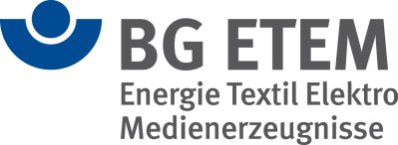 Wiederholte Beurteilungvom:   __________________________________________Datum, Unterschriftvom:   __________________________________________Datum, Unterschriftvom:   __________________________________________Datum, UnterschriftMaßnahmenBveranlasstdurchgeführtJa,wirksamDurch die Gefährdungsbeurteilung wurde ermittelt, ob Beschäftigte Tätigkeiten wahrnehmen oder mit Gefahrstoffen umgehen, die eine arbeitsmedizinische Vorsorge (Pflicht-, Angebots- oder Wunschvorsorge) erforderlich machen. Die Durchführung von Eignungs- oder Tauglichkeitsuntersuchungen erfolgt entweder- aufgrund arbeitsrechtlicher Grundlagen (z. B. Jugendarbeitsschutzgesetz, Röntgenverordnung, Strahlenschutzverordnung, Fahrerlaubnisverordnung) oder - aufgrund der Fürsorgepflicht des Arbeitgebers (Betriebsvereinbarung, Arbeits- oder Tarifvertrag).Nach Maßgabe der ArbMedVV (Anhang) wird die arbeitsmedizinische Pflichtvorsorge der Beschäftigten veranlasst. Die Pflichtvorsorge muss vor Aufnahme der Tätigkeit und anschließend in regelmäßigen Abständen veranlasst werden.Über die Pflichtvorsorge wird eine Vorsorgekartei mit Angaben über Anlass und Tag jeder Untersuchung geführt. Bei Beendigung des Beschäftigungsverhältnisses erhält der Beschäftigte eine Kopie der sie betreffenden Angaben.Nach Maßgabe der ArbMedVV (Anhang) wird die Angebotsvorsorge den Beschäftigten angeboten. Die Angebotsvorsorge muss vor Aufnahme der Tätigkeit und anschließend in regelmäßigen Abständen angeboten werden.Besteht der Verdacht, dass ein Beschäftigter an einer im ursächlichen Zusammenhang mit der Tätigkeit stehenden Erkrankung leidet, so ist ihm oder ihr unverzüglich Angebotsvorsorge anzubieten. Dies gilt auch für Beschäftigte mit vergleichbaren Tätigkeiten.Die arbeitsmedizinische Vorsorge findet während der Arbeitszeit statt.Die Beschäftigten sind darüber informiert, dass Sie ggf. Wunschvorsorge wahrnehmen können.Die Fristen für die Veranlassung der arbeitsmedizinischen Vorsorge gemäß Arbeitsmedizinischer Regel AMR 2.1 (www.baua.de) sind eingehalten.MaßnahmenBveranlasstdurchgeführtJa,wirksamAn der ASA-Sitzung nehmen regelmäßig teil: - der Arbeitgeber oder ein von ihm Beauftragter, - zwei vom Betriebsrat bestimmte Betriebsratsmitglieder, - der Betriebsarzt, - die Fachkraft für Arbeitssicherheit (SiFa) und - die SicherheitsbeauftragtenHinweis:- Bei mehr als 20 Beschäftigten fordert das Arbeitssicherheitsgesetz § 11 den Unternehmer auf, einen Arbeitsschutzausschuss zu bilden.Der ASA tritt mindestens einmal vierteljährlich zusammen, um Anliegen des Arbeitsschutzes oder der Unfallverhütung zu beraten.Die Einladung zu den ASA-Sitzungen erfolgt durch den Arbeitgeber oder einen Beauftragten.Die ASA-Sitzungen werden durch die Fachkraft für Arbeitssicherheit und den Betriebsarzt vorbereitet und ausgewertet.Die Ergebnisse der Besprechungen sind schriftlich festgehalten.MaßnahmenBveranlasstdurchgeführtJa,wirksamDie Vorgaben zum Arbeitsschutz werden ermittelt.Hinweis:- Fachkraft für Arbeitssicherheit und Betriebsarzt können bei Bedarf mit einbezogen werden- Maßgebliche Anforderungen können mit Hilfe der Berufsgenossenschaft sowie der   Arbeitsschutzbehörde ermittelt werden. Anforderungen können sich auch aus DGUV-I, DGUV-R  (www.dguv.de) oder Expositionsbeschreibungen ergebenVorgaben zum Arbeitsschutz werden schriftlich in die Verträge mit den Lieferanten aufgenommen.Es werden technische Arbeitsmittel bestellt, die dem Produktsicherheitsgesetz und dem jeweiligen Stand der Technik (Normen) entsprechen: - mit CE- Kennzeichen, - Konformitätserklärung des Herstellers, - Betriebsanleitung in deutscher Sprache, - Angaben z. B. von Geräusch- und Vibrationsemissionswerten (gilt auch für Eigenbaumaschinen).Vor der Inbetriebnahme wird die sicherheitstechnische Abnahme hinsichtlich der Einhaltung der vertraglich festgelegten Sicherheitsanforderungen, gegebenenfalls unter Einbeziehung der Fachkraft für Arbeitssicherheit und des Betriebsarztes, durchgeführt.Die notwendige PSA wird vor dem ersten Einsatz von neuen technischen Arbeitsmitteln beschafft und bereitgestellt.Es ist mit Hilfe der Betriebsanleitung eine Betriebsanweisung für das Arbeitsmittel erstellt worden.Die Beschäftigten werden vor dem ersten Einsatz von neuen technischen Arbeitsmitteln über den Umgang mit diesen unterwiesen.MaßnahmenBveranlasstdurchgeführtJa,wirksamDie sicherheitstechnische und arbeitsmedizinische Betreuung ist nach DGUV Vorschrift 2 "Betriebsärzte und Fachkräfte für Arbeitssicherheit" organisiert.Die Aufgaben und der Umfang der Betreuung sind ermittelt. Sie richten sich nach der Anzahl der Beschäftigten und dem gewählten Betreuungsmodell:Für Betriebe mit bis zu 10 Beschäftigten, die die Regelbetreuung gewählt haben, besteht die Betreuung aus Grundbetreuung und anlassbezogenen Betreuungen nach Anlage 1 der DGUV Vorschrift 2.Für Betriebe mit mehr als 10 Beschäftigten, die die Regelbetreuung gewählt haben, errechnet sich die Grundbetreuung nach Anhang 2 der DGUV Vorschrift 2. Die Aufgaben und Leistungen sowie der zeitliche Umfang der zusätzlichen betriebsspezifischen Betreuung sind ermittelt und festgelegt (mögliche Aufgabenfelder siehe Anhang 4 der DGUV Vorschrift 2).Für Betriebe mit bis zu 50 Beschäftigten, die das Unternehmermodell gewählt haben, gilt Anlage 3 der DGUV Vorschrift 2 mit bedarfsorientierter Betreuung.Ein Grundseminar zum Unternehmermodell wurde absolviert. Ein Aufbauseminar ist organisiert.Weitere Informationen und anerkannte Seminare zum Unternehmermodell finden Sie unter:http://www.bgetem.de/arbeitssicherheit-gesundheitsschutz/sicherheitstechnische-und-betriebsaerztliche-betreuung/unternehmermodellEine Beratung durch Betriebsarzt und Fachkraft für Arbeitssicherheit hat statt gefunden.Die Ergebnisse sind schriftlich dokumentiert.Mustervorlage: Aushang Betriebsarzt mit namentlicher BenennungMustervorlage: Aushang Betriebsarzt ohne namentliche BenennungMaßnahmenBveranlasstdurchgeführtJa,wirksamVorbeugender Brandschutz ist organisiert.Es wurden Beschäftigte gemäß DGUV Information 205-023 zu Brandschutzhelfern ausgebildet. Die Ausbildung ist in Abständen von 3 bis 5 Jahren zu wiederholen.Die erforderliche Anzahl an Feuerlöschern ist vorhanden ASR 2.2 Nr. 5.Die bereitgestellten Feuerlöscher sind gut sichtbar und leicht erreichbar. Der Standort ist mit Brandschutzzeichen (ASR A1.3: Sicherheits- undGesundheitsschutzkennzeichnung, Anhang 1) gekennzeichnet.Es sind Maßnahmen gegen Entstehungsbrände getroffen, z.B. - Brandlasten wurden begrenzt (an oder in der Nähe von Arbeitsplätzen sind extrem leicht bzw. leicht entzündbare oder selbstentzündbare Stoffe nur in einer Menge gelagert, die für den Fortgang der Arbeit erforderlich ist), - Zündquellen wurden vermieden, - feuergefährdete Bereiche wurden gekennzeichnet.Ein Flucht- und Rettungsplan (ASR A2.3) für den Brandfall ist aufgestellt.Fluchtwege werden freigehalten und sind gekennzeichnet (ASR A1.3: Anhang 1, 4 Rettungszeichen).Das Objekt „Unterweisungen der Mitarbeiter“ ist beachtet. Die Beschäftigten werden über das Verhalten im Brandfall und den Grundprinzipien des Brandlöschens regelmäßig unterwiesen.Das Objekt „Prüfung“ ist beachtet. Die regelmäßige Prüfung der Feuerlöscher wird veranlasst Die Prüfnachweise der letzten Prüfung liegen vor.MaßnahmenBveranlasstdurchgeführtJa,wirksamEs ist mindestens die geforderte Anzahl an Ersthelfern ausgebildet (DGUV Vorschrift 1: § 26 (1)).Die Ersthelfer nehmen regelmäßig an Aus- und Fortbildungsveranstaltungen teil (DGUV Vorschrift 1: § 26 (3)).Der Aufbewahrungsort des Erste-Hilfe-Materials ist schnell erreichbar und leicht zugänglich, mit einem Rettungszeichen gekennzeichnet und den Beschäftigten bekannt gemacht.Über einen Aushang „Erste-Hilfe“ werden die Notrufnummern, des Erste-Hilfe-Personals und der Erste-Hilfe-Einrichtungen bekanntgegeben.Erste-Hilfe-Leistungen werden im Verbandbuch eingetragen, die Aufzeichnungen werden 5 Jahre aufbewahrt. Die Nachweisführung erfolgt unter Wahrung des Datenschutzes.Das Objekt „Unterweisungen der Mitarbeiter“ ist beachtet.Beschäftigte sind über das Verhalten bei Unfällen unterwiesen.Eine regelmäßige Kontrolle der Verbandkästen (Verfalldatum) und die Ergänzung von Materialien bei Bedarf werden veranlasst.Die DGUV Information 204-022 "Erste Hilfe im Betrieb" ist beachtet.MaßnahmenBveranlasstdurchgeführtJa,wirksamBei gegenseitigen Gefährdungen wird ein Koordinator für das Abstimmen der Arbeiten festlegt und bekannt gegeben. Der Koordinator hat zur Durchsetzung von Sicherheit und Gesundheitsschutz Weisungsbefugnisse gegenüber den Auftragnehmern und deren Beschäftigten.Hinweis:- Auftraggeber und Fremdunternehmer haben sich bei der Bestimmung eines Koordinators abgestimmt.- Die Aufgaben, Kompetenzen und Weisungsbefugnisse werden im Vertrag wie auch im Pflichtenheft des Koordinators festgelegt.Es werden gegenseitige Gefährdungen ermittelt und Sicherheitsmaßnahmen festlegt.Ein Leistungsverzeichnis über die zu erbringende Arbeitsaufgabe ist erstellt, z.B. in Form eines Pflichtenheftes oder einer Zeichnung.Fremdfirmen sind schriftlich verpflichtet, die für die Durchführung des Auftrags maßgeblichen staatlichen, berufsgenossenschaftlichen und betrieblichen Arbeitsschutzbestimmungen zu beachten.Bei der Überlassung von Arbeitsmitteln sind Beschaffenheit, Mängelfreiheit, Prüfungen, sicherheitstechnische Anforderungen und Maßnahmen vertraglich geregelt.Es ist ein Auftragsverantwortlicher als Ansprechpartner benannt.Hinweis:- Auftragsverantwortlicher kann auch der Unternehmer sein,- Der Auftragsverantwortliche kann in Personalunion gleichzeitig als Koordinator eingesetzt werden.Die Beschäftigten der Fremdfirma werden vor Tätigkeitsbeginn unterwiesen.Die Beschäftigten werden über zusätzliche Gefährdungen durch Tätigkeiten der Fremdfirma unterwiesen.MaßnahmenBveranlasstdurchgeführtJa,wirksamEs wurde überprüft, ob der Einsatz von PSA durch technische oder organisatorische Maßnahmen vermieden werden kann. Die notwendige PSA und die Anforderungen an diese sind durch die Gefährdungsbeurteilung ermittelt.Bei der Auswahl der PSA wurden die ergonomischen und gesundheitlichen Anforderungen der Beschäftigten beachtet (z. B. Haut-, Atem-, Gehörschutz; arbeitsmedizinische Vorsorge).Hinweis:- Beschäftigte an der Auswahl beteiligen (dies steigert die Akzeptanz).Es ist überprüft, dass durch die ausgewählte PSA keine zusätzliche Gefährdung auftritt.Für die bereitgestellte PSA liegen EG-Konformitätserklärungen vor.Hinweis:- die Kosten für die PSA trägt der Unternehmer.Die PSA ist in ausreichender Anzahl zur Verfügung gestellt, so dass alle betroffenen Beschäftigten geschützt sind.Die PSA wird sachgerecht gereinigt, gepflegt und aufbewahrt.Die PSA ist entsprechend der Betriebsanweisungen zur Verfügung gestellt.Die Beschäftigten sind über die Benutzung der PSA unterwiesen und bei PSA, die gegen tödliche Gefahren oder bleibende Gesundheitsgefahren schützt, wurde eine Unterweisung mit Übungen durchgeführt.Für die PSA, die einer besonderen Prüfpflicht unterliegt, ist eine regelmäßige Prüfung veranlasst.Handlungshilfe: Tabelle mit Prüffristen (z. B. Otoplastiken alle zwei Jahre)Hinweis:- Art, Umfang und Fristen für die Prüfungen müssen durch die Gefährdungsbeurteilung ermittelt   werden,- die Tabelle mit den Prüffristen sollte nur als Orientierung dienen, da sie dem derzeitigen Stand der   Technik entspricht.MaßnahmenBveranlasstdurchgeführtJa,wirksamMit Vorgesetzten ist schriftlich vereinbart, welche Aufgaben sie im betrieblichen Arbeitsschutz haben (z.B. in  Arbeitsverträgen, Stellen-, Arbeitsplatzbeschreibungen).Vorgesetzte und Aufsichtführende sind schriftlich mit den zusätzlichen Pflichten im Arbeits- und Gesundheitsschutz beauftragt.Muster für die BeauftragungZuständigkeit und Abgrenzung von Verantwortungsbereichen sind festgelegt.Die Vorgesetzten haben eindeutige und ausreichende Weisungs- und Entscheidungsbefugnisse, sowie die Verfügungsbefugnis über bestimmte Geldmittel für finanzielle Entscheidungen im Arbeits- und Gesundheitsschutz.Vorgesetzte und Aufsichtführende sind über ihre Verantwortung und Pflichten sowie mögliche Rechtsfolgen im Arbeits- und Gesundheitsschutz unterwiesen.MaßnahmenBveranlasstdurchgeführtJa,wirksamArbeitsmittel, überwachungsbedürftige Anlagen, Sicherheitseinrichtungen und Gebäudeinstallationen werden vor der ersten Inbetriebnahme sowie nach Änderung und Instandsetzung geprüft.Die regelmäßige Prüfung der Arbeitsmittel, überwachungsbedürftige Anlagen, Einrichtungen, Gebäudeinstallationen und Persönlicher Schutzausrüstung ist veranlasst.Das Ergebnis der Prüfung wird dokumentiert, z.B. in:- einer Gerätekartei,- einem Prüfprotokoll- einem Prüfbuch oder- in elektronischer Form.Die Dokumentation umfasst: - Datum der Prüfung- Art der Prüfung- Prüfgrundlage- den Umfang der Prüfung (was wurde im Einzelnen geprüft)- das Prüfergebnis- Bewertung festgestellter Mängel und Aussagen zum Weiterbetrieb- Name des Prüfers.Art, Umfang und Fristen für die Prüfungen müssen durch die Gefährdungsbeurteilung ermittelt werden. Die Tabelle mit den Prüffristen dient als Orientierungshilfe.Geprüfte Anlagen und Betriebsmittel werden eindeutig, z.B. durch eine Prüfplakette, gekennzeichnet.MaßnahmenBveranlasstdurchgeführtJa,wirksamEs ist mindestens die geforderte Anzahl an Sicherheitsbeauftragten bestellt DGUV Vorschrift 1 § 20 (siehe Handlungsanleitung zur Umsetzung der DGUV Vorschrift 1). Es sind Beschäftigte ausgewählt, die in dem ihnen zugeteilten Bereich als sachkundige und erfahrene Beschäftigte anerkannt werden.Es wird dem Sicherheitsbeauftragten ausreichend Zeit zur Erfüllung seiner Aufgaben zur Verfügung gestellt.Den Beschäftigten ist mitgeteilt, wer ihnen als Sicherheitsbeauftragter hilfreich zur Seite steht.Der Sicherheitsbeauftragte arbeitet eng mit der Fachkraft für Arbeitssicherheit und dem Betriebsarzt zusammen.Der Sicherheitsbeauftragte nimmt an den Betriebsbesichtigungen sowie den Untersuchungen von Unfällen und Berufskrankheiten teil.Der Sicherheitsbeauftragte erhält alle für seine Tätigkeit notwendigen Informationen (z.B. Statistiken zum Unfallgeschehen, Informationen zum Arbeits- und Gesundheitsschutz).MaßnahmenBveranlasstdurchgeführtJa,wirksamEin Grundseminar wurde absolviert. Die aktuelle Liste der anerkannten Kursveranstalter in Ihrer Nähe finden Sie im Internet unter www.bgetem.de, Tel.:  0221 / 3778 - 2424.Ein Aufbauseminar ist organisiert.Die Rechtsgrundlage für das Unternehmermodell ist in der DGUV Vorschrift 2 § 2 Abs. 4 (Anlage 3) verankert.Weitere Erläuterungen finden sie unter http://www.bgetem.de/arbeitssicherheit-gesundheitsschutz/sicherheitstechnische-und-betriebsaerztliche-betreuungMaßnahmenBveranlasstdurchgeführtJa,wirksamDie notwendigen Unterweisungen werden durch die Gefährdungsbeurteilung ermittelt und regelmäßig, mindestens einmal jährlich (Jugendliche zweimal jährlich) wiederholt. (DGUV Vorschrift 1 § 4)Unterweisungen werden bei der Einstellung, bei Veränderungen im Aufgabenbereich, bei der Einführung neuer Arbeitsmittel oder einer neuen Technologie vor Aufnahme der Tätigkeit durchgeführt.Beschäftigte, die mit der Durchführung von Instandsetzungs-, Wartungs- oder Umbauarbeiten beauftragt sind, erhalten eine angemessene spezielle Unterweisung.Die arbeitsplatz- und aufgabenspezifischen Unterweisungen sind thematisch auf den Arbeitsplatz oder den Aufgabenbereich der Beschäftigten ausgerichtet (Unterweisungshilfe "Unterweisungen planen und durchführen").Die durchgeführten Unterweisungen sind schriftlich dokumentiert, z. B. mit Hilfe der Mustervorlage Unterweisungsnachweis.MaßnahmenBveranlasstdurchgeführtJa,wirksamDas Objekt Gefahrstoffe, allgemein ist beachtet.Sofern möglich, wird Gips ohne Zusätze von bekanntermaßen sensibilisierenden Stoffen eingesetzt (z. B. Formaldehyd). Herstellerauskunft über eingesetzten Gips einholen.Das Objekt Persönliche Schutzausrüstung (PSA) ist beachtet. Geeignete Schutzhandschuhe (siehe Produktdateblatt) sowie Augenschutz (Schutzbrille oder Sichtscheibe) werden zur Verfügung gestellt.Die Auswahl der Schutzhandschuhe ist mit Hilfe des Online-Portals BASIS erfolgt (www.basis-bgetem.de).Ein Hautschutzplan ist erstellt.Fräs- und Schleifarbeiten finden nur bei wirksamer Arbeitsplatzabsaugung statt.Der Arbeitsplatzgrenzwert für Gips ist eingehalten.Die arbeitsmedizinische Vorsorge (G 1.4 Allgemeine Staubbelastung) ist organisiert.Die Mitarbeiter sind unterwiesen.MaßnahmenBveranlasstdurchgeführtJa,wirksamDas Objekt Gipsstäube ist beachtet.Die Auswahl der Schutzhandschuhe ist mit Hilfe des Online-Portals BASIS erfolgt (www.basis-bgetem.de).Der Hautschutz im Labor ist organisiert (Hautschutzplan).Die Maßnahmen entsprechend der TRGS 401 sind umgesetzt.Die arbeitsmedizinische Vorsorge ist organisiert:- Angebotsvorsorge bei Feuchtarbeit von regelmäßig mehr als zwei Stunden je Tag,- Pflichtvorsorge bei Feuchtarbeit regelmäßig vier Stunden oder mehr je Tag.Der Stromkreis für den Feuchtbereich (Arbeitsvorbereitung) ist mit einem 30 mA-Fehlerstrom-Schutzschalter ausgerüstet.Die Mitarbeiter sind unterwiesen.MaßnahmenBveranlasstdurchgeführtJa,wirksamEs sind Regelungen getroffen, dass nur wirksam desinfizierte Materialien ins Labor eingehen (Absprache mit dem Zahnarzt) -oder-die DGUV Information 203-021 "Zahntechnische Laboratorien-Schutz vor Infektionsgefahren" beachtet ist. Die Maßnahmen sind dokumentiert.Schwangere dürfen an Desinfektionsplätzen nicht beschäftigt werden.Betriebsanweisung und Hygieneplan sind erstellt.Die arbeitsmedizinische Angebotsvorsorge ist organisiert.Die Mitarbeiter sind unterwiesen.Schutzhandschuhe werden  mit Hilfe des Online-Portals BASIS (www.basis-bgetem) ausgewählt. Die Schutzhandschuhe werden bereitgestellt und getragenDie TRBA 250 ist beachtet.MaßnahmenBveranlasstdurchgeführtJa,wirksamDie Bildschirmarbeitsplätze entsprechen den Gestaltungskriterien der DGUV Information 215-410.Es ist dafür gesorgt, dass die Bildschirmarbeit durch regelmäßige Pausen oder andere Tätigkeiten unterbrochen wird.Den Mitarbeitern wird die arbeitsmedizinische Vorsorge nach der ArbMedVV angeboten.Das Objekt „Unterweisungen der Mitarbeiter“ ist beachtet.Die Beschäftigten sind über die richtige Benutzung der Arbeitsplatzelemente unterwiesen.MaßnahmenBveranlasstdurchgeführtJa,wirksamDie Abmessungen der Arbeitsräume entspricht den Empfehlungen der ArbStättV Anhang Nr. 1.2 (1) und der Technischen Regel für Arbeitsstätten ASR A1.2:- Grundfläche mindestens 8 m² - Raumhöhe mindestens 2,50 m; - Grundfläche > 50 m² - Raumhöhe mindestens 2,75 m; - Grundfläche >100 m² - Raumhöhe mindestens 3,00 m; - Grundfläche >2000 m² - Raumhöhe mindestens 3,25 m.Die Anordnung von Fenstern, Oberlichtern und Lüftungsvorrichtungen ist gemäß ArbStättV Anhang Nr. 1.6 beachtet.Die Gestaltung von Fenstern und Oberlichtern ist gemäß ASR A1.6 beachtet.Die Bewegungsflächen an Arbeitsplätzen wurden nach ArbStättV Anhang Nr. 3.1 ausgelegt. Empfehlung: Freie Bewegungsfläche mindestens 1,5 m², Breite mindestens 1 m.Die Lufträume an Arbeitsplätzen wurden nach ArbStättV Anhang Nr. 1.2 (3) ausgelegt. Die Empfehlungen für den Mindestluftraum sind: je ständig anwesendem Beschäftigten - bei überwiegend sitzender Tätigkeit 12 m³,- bei überwiegend nicht sitzender Tätigkeit 15 m³,- bei schwerer körperlicher Arbeit 18 m³,je anderer Person, die sich nicht nur vorübergehend dort aufhält, 10 m³ (z. B. durchschnittliche Anzahl der Kunden).Die  Beleuchtung der Arbeitsräume ist gemäß ArbStättV Anhang Nr. 3.4, bzw. ASR A3.4  ausgeführt.Die Sitzgelegenheiten entsprechen den Anforderungen der DGUV Information 215-410.Für Atemluft und Raumtemperatur sind die ArbStättV Anhang Nr. 3.5 und 3.6 sowie die ASR A3.5 und ASR A3.6 beachtet; zum Klima siehe auch DGUV Information 215-510.Arbeitsplätze sind barrierefrei nach ASR V3a.2 gestaltet, wenn Beschäftigte mit Behinderung beschäftigt werden.Die Sicherheits- und Gesundheitsschutzkennzeichnung ist entsprechend der ASR A 1.3 gestaltet. Die Sicherheitsbeleuchtung und optischen Sicherheitsleitsysteme sind nach der ASR A3.4/3 gestaltet.Pausen- und Bereitschaftsräume sind gemäß ASR A4.2 gestaltet. Die Regelungen zum Nichtraucherschutz gemäß ArbStättV §5 sind beachtet.Die Sanitärräume sind entsprechend der ASR A4.1 gestaltet.Pausenräume und Einrichtungen für schwangere und stillende Mütter sind entsprechend der ASR A4.2, Umkleideräume  entsprechend der ASR A4.1 gestaltet.Das Objekt „Prüfung“ ist beachtet.MaßnahmenBveranlasstdurchgeführtJa,wirksamDas Objekt „Beschaffung technischer Arbeitsmittel“ ist beachtet.Das Objekt „Lärm; allgemein“ ist beachtet. Der Kompressor wird in einem separaten Raum betrieben.Die Armaturen zur Veränderung des Abblasdrucks sind verplombt.Der Verdichter ist so aufgestellt, dass das Ansaugen von leicht entzündlichen und entzündlichen Gasen und Dämpfen ausgeschlossen ist.Bewegliche Antriebsteile (Keilriemen, Lüfterräder, usw.) sind verkleidet.Die Prüfbescheinigung ist am Betriebsort vorhanden.Das Objekt „Persönliche Schutzausrüstung (PSA)“ ist beachtet. Es ist Gehörschutz zur Verfügung gestellt.Das Objekt „Unterweisungen der Mitarbeiter“ ist beachtet.Es ist eine Betriebsanweisung für das Arbeiten mit Kompressoren für Drucklufterzeugung vorhanden.Die Beschäftigten sind anhand der arbeitsplatzspezifischen Betriebsanweisung unterwiesen.Das Objekt „Prüfung“ ist beachtet.Sicherheitseinrichtungen werden auf Wirksamkeit geprüft und die Funktionsfähigkeit wird erhalten.MaßnahmenBveranlasstdurchgeführtJa,wirksamInformationen über Arbeitsstoffe im Betrieb sind beschafft (Kennzeichnung, Sicherheitsdatenblatt, Produktinformationen etc. des Herstellers, Lieferanten).Eine Prüfung, ob bereits bestehende Regelungen dem aktuellen Stand der Technik entsprechen, ist erfolgt: - Konkrete TRGS (siehe TRGS-Verzeichnis unter www.baua.de), - DGUV Regeln, Informationen (siehe www.arbeitssicherheit.de und DGUV Information 213-701), - Verfahrens- und stoffspezifische Kriterien (VSK, siehe TRGS 420) oder - Expositionsbeschreibungen der BG ETEM. (siehe www.bgetem.de > Fachgebiet Gefahrstoffe>Expositionsbeschreibungen)Die Gefährdungsbeurteilung entsprechend der Gefahrstoffverordnung und der TRGS 400 ist durchgeführt (siehe auch Leitfaden der BG ETEM, S 017).Ein Gefahrstoffverzeichnis ist erstellt.Ein betriebliches Freigabeverfahren für Gefahrstoffe (Ziel: Reduzierung der Stoffvielfalt im Betrieb) ist organisiert.Ein Verfahren zur Substitutionsprüfung (TRGS 600) ist organisiert und wird dokumentiert. Es wird u. A. geprüft, ob möglichst ungefährliche Ersatzstoffe eingesetzt werden können.Art und Höhe der Gefährdungen durch Gefahrstoffe in der Luft am Arbeitsplatz (inhalative Gefährdungen) sind ermittelt, bewertet und dokumentiert. Messungen der Luft am Arbeitsplatz sind ggf. durchgeführt (eigene orientierende Messung, Messung durch anerkannte Messstelle oder BG (siehe TRGS 402).Art und Höhe der Hautgefährdungen durch Gefahrstoffe (dermale Gefährdungen) sind ermittelt, bewertet und dokumentiert (siehe TRGS 401).Besondere Schutzmaßnahmen beim Einsatz krebserzeugender, fortpflanzungsgefährdender oder erbgutverändernder Stoffe sind getroffen (siehe BekGS 910).Die Rangfolge der Schutzmaßnahmen ist beachtet (siehe TRGS 500).Physikalisch-chemische Gefährdungen sind ermittelt, bewertet und dokumentiert. Ein ggf. notwendiges Explosionsschutzdokument ist erstellt (siehe Leitfaden der BG ETEM, S 018)Arbeitsplatz- und stoffspezifische Betriebsanweisungen sind vorhanden und ggf. Hautschutzpläne sind erstellt.Die ggf. notwendige arbeitsmedizinische Vorsorge ist organisiert (siehe ArbMedVV).Es stehen ggf. besondere Erste-Hilfe-Einrichtungen zur Verfügung (z.B. Augendusche, Notdusche) und werden gepflegt.Die erforderliche PSA (inkl. Hautschutzmittel) wurde fachkundig ausgewählt und ist bereitgestellt.Die Mitarbeiter sind unterwiesen (mit Dokumentation, incl. Unterschrift der unterwiesenen Person). Eine arbeitsmedizinisch-toxikologische Beratung (Betriebsarzt) ist sichergestellt.MaßnahmenBveranlasstdurchgeführtJa,wirksamDas Objekt Gefahrstoffe, allgemein ist beachtet.Hautschutz-, Hautreinigungs- und Hautpflegemittel stehen zur Verfügung.Hände-Desinfektionsmittel stehen zur Verfügung.Die gleichzeitige Anwendung von Hautschutzpräparaten und das Tragen von feuchtigkeitsdichten Schutzhandschuhen ist mit der Betriebsärztin/dem Betriebsarzt abgestimmt.Ein Händewaschplatz ist eingerichtet.Ein Hautschutzplan ist erstellt.Die Mitarbeiter sind unterwiesen.MaßnahmenBveranlasstdurchgeführtJa,wirksamEs wird geprüft, ob lärmarme Arbeitsverfahren oder Arbeitsmittel eingesetzt werden können.Zur Lärmminderung werden bevorzugt technische Maßnahmen angewendet, z. B. Kapselung, Abschirmung.Es wird geprüft, ob organisatorische Schutzmaßnahmen, z. B. die zeitliche Verlegung lärmintensiver Arbeiten oder die Verteilung der Exposition im Wechsel auf mehrere Mitarbeiter, durchführbar sind.Die Lärmexposition in den verschiedenen Arbeitsbereichen sind ermittelt (Lärm-Belastungs-Rechner).Hinweis: Die Auslösewerte nach TRLV Lärm in Bezug auf den Tages-Lärmexpositionspegel und den Spitzenschalldruckpegel betragen:1. Obere Auslösewerte: LEX,8h = 85 dB(A) bzw. LpC,peak = 137 dB(C)2. Untere Auslösewerte: LEX,8h = 80 dB(A) bzw. LpC,peak = 135 dB(C).Bei Überschreitung eines unteren Auslösewertes ist:- geeigneter persönlicher Gehörschutz zur Verfügung gestellt,- die allgemeine arbeitsmedizinische Beratung im Rahmen der Unterweisung oder durch den Betriebsarzt durchgeführt,- arbeitsmedizinische Vorsorge (G 20) angeboten.Bei Überschreitung eines oberen Auslösewertes ist/sind:- Lärmbereiche gekennzeichnet,- ein Lärmminderungsprogramm mit technischen und organisatorischen Maßnahmen ausgearbeitet und umgesetzt,- arbeitsmedizinische Pflichtvorsorge (G 20) veranlasst.Es besteht Tragepflicht für Gehörschutz.Die Beschäftigten werden regelmäßig anhand der Betriebsanweisung "Benutzung von Gehörschutz" unterwiesen.MaßnahmenBveranlasstdurchgeführtJa,wirksamDie Leitern und Tritte werden entsprechend der Arbeitsaufgabe zur Verfügung gestellt.Das Objekt „Beschaffung technischer Arbeitsmittel“ ist beachtet.Leitern und Tritte:- mit Stufen, Haltegriff oder Haltebügel, - mit ausreichender Größe und  - ausreichender Tragkraft sind zur Verfügung gestellt.LeiterartenBetriebsanleitungen sind an den Leitern angebracht, z.B. in Form von Kurzanleitungen oder Piktogrammen auf der Leiter.Es ist eine Betriebsanweisung für das Benutzen von Anlegeleitern und eine Betriebsanweisung für das Benutzen von Stehleitern vorhanden.Das Objekt „Unterweisungen der Mitarbeiter“ ist beachtet.Die Beschäftigten sind über den Umgang mit Leitern und Tritten anhand der arbeitsplatzspezifischen Betriebsanweisungen und/ oder den Unterweisungshilfen Testbogen Nr. 14 unterwiesen.Das Objekt „Prüfung" ist beachtet. Die Prüfungen sind z. B. in einem Leiternprüfbuch (http://www.bgetem.de/medien-service - "Leiternprüfbuch S 20") zu dokumentieren.MaßnahmenBveranlasstdurchgeführtJa,wirksamDie Mitteilung der Schwangerschaft einer Beschäftigten an die Behörde (Amt für Arbeitsschutz/Gewerbeaufsichtsamt/Regierungspräsidium) ist erfolgt  - unmittelbar nach Information durch die Beschäftigte an den Arbeitgeber - (Mutterschutzgesetz § 5(1)).Eine gesonderte Gefährdungsbeurteilung für die Tätigkeiten / Arbeitsplatz der Schwangeren wurde vorgenommen und dokumentiert.Folgende Beschäftigungsverbote / Beschäftigungsbeschränkungen werden eingehalten:-   Es werden keine Tätigkeiten am Desinfektionsplatz durchgeführt (Kontakt zu             möglicherweise infektiös kontaminierten Materialien).- Es werden keine Tätigkeiten mit quarz- bzw. cristobalithaltigen Einbettmassen (krebserzeugende Arbeitsstoffe bzw. Tätigkeiten) durchgeführt (Einbetten, Ausbetten, Strahlen).- Es werden keine Tätigkeiten mit Cobalt oder Nickel haltigen Legierungen durchgeführt (beide Metalle stehen im Verdacht, Krebs zu erzeugen).- Bei Tätigkeiten mit Methylmethacrylaten wird der AGW von 210 mg/m³ eingehalten (ein Risiko der Fruchtschädigung besteht erst bei Überschreitung des AGW) nähere Einzelheiten zur Exposition siehe Expositionsbeschreibung „Verarbeitung Methylmethacrylat haltiger Kunststoffmassen in Dentallaboratorien“.- Tätigkeiten mit sonstigen krebserzeugenden, mutagenen oder fruchtschädigenden Stoffen sind ausgeschlossen (z. B. können einige Unterfütterungsmaterialien fruchtschädigende Bestandteile enthalten).- Tätigkeiten im Kurier- /Fahrdienst mit einem Fahrzeitanteil größer 50 % werden vermieden, ebenso Fahrten bei erhöhter Gefährdung im Straßenverkehr (z. B. bei Winterbedingungen) oder Fahrten unter Zeitdruck.- Heben und Tragen von Lasten > 5 kg regelmäßig werden nicht beauftragt.MaßnahmenBveranlasstdurchgeführtJa,wirksamZugluft wird vermieden (Luftgeschwindigkeit < 0,2 m/s).Lufttemperatur und Luftfeuchtigkeit in einem gesundheitsverträglichen Bereich halten (Lufttemperatur: 19 °C bis 25 °C, Luftfeuchte: 30 % bis 70 %, möglichst über 50 %)Für ausreichende Frischluftzufuhr ist gesorgt.Klima- und Lüftungsanlagen werden regelmäßig gewartet, gereinigt und geprüft.Im Auswachsraum ist für ausreichende Abluft gesorgt, vorrangig durch Absaugung der Ofenluft.Raumlufttechnische Maßnahmen können bei der Einhaltung von Arbeitsplatzgrenzwerten unterstützend wirken.MaßnahmenBveranlasstdurchgeführtJa,wirksamSpitze, scharfe Gegenstände gesondert aufbewahren und entsorgenSchutzhandschuhe werden mit Hilfe des Online-Portals BASIS (www.basis-bgetem.de) ausgewählt und getragen.Mikrobiell kontaminierte Abfälle nicht in "normalen" Abfall geben (sachgerechte Entsorgung)Reinigung des Desinfektionsplatzes nur durch befugtes PersonalEin Hautschutzplan ist erstellt.Das Reinigungspersonal ist unterwiesen.MaßnahmenBveranlasstdurchgeführtJa,wirksamZur Kennzeichnung sind die Rettungszeichen aus den ASR A1.3 Anlage 1 Nr. 4 verwendet. Bei der Installation von Sicherheitsbeleuchtungen oder optischen Leitsystemen sind die ASR A3.4/3 beachtet.Flucht- und Rettungspläne nach ArbStättV § 4 Abs. 5 und ASR A2.3 Nr. 9 sind ausgehängt und aktuell.Flucht- und Rettungswege sind freigehalten und sicher begehbar. Dies wird durch regelmäßige Kontrollen geprüft.MaßnahmenBveranlasstdurchgeführtJa,wirksamDas Objekt Gefahrstoffe; allgemein ist beachtet.Die beim Schleifen entstehenden Stäube werden abgesaugt. Bei Rückführung der gefilterten Luft in den Arbeitsraum werden nur zugelassene, geprüfte Filter nach IEC 60335-2-69 (Staubklasse M) oder mit IFA-Prüfzeugnis eingesetzt. Eine Herstellerbescheinigung liegt vor.Die Absaugeinrichtungen werden regelmäßig, jedoch mindestens einmal jährlich, fachkundig überprüft. Der Leitfaden der BG ETEM (siehe S 019) wird beachtet.Die Arbeitsplatzgrenzwerte (siehe TRGS 900, allgemeiner Staubgrenzwert) sind eingehalten.Den Mitarbeitern wird arbeitsmedizinische Vorsorge (z. B. G 1.4) angeboten.Die Mitarbeiter sind unterwiesen.MaßnahmenBveranlasstdurchgeführtJa,wirksamDas Objekt Gefahrstoffe, allgemein ist beachtet.Das Objekt Stahlanlage, Strahlbox; Dentallabor ist beachtet.Die TRGS 559 "Mineralischer Staub" ist beachtet, entsprechende Maßnahmen sind umgesetzt.Die Expositionsbeschreibung "Mineralische Stäube beim Ein-, Ausbetten und Strahlen inDentallaboratorien" ist beachtet.Es werden staubärmere Ausbettverfahren anstelle des Herausschlagens eingesetzt, z. B. das Herausdrücken mittels einer Presse.Das Ausbetten erfolgt in feuchtem Zustand.Beim Filterwechsel ist sichergestellt, dass- staubarm gearbeitet wird- persönliche Schutzausrüstung (Staubmaske der Klasse FFP 2, Handschuhe usw.) genutzt wird.Die eingesetzten Absaugeinrichtungen entsprechen dem Prüfgrundsatz GS IFA M 20.Eine Betriebsanweisung ist erstellt.Bei Tätigkeiten mit krebserzeugenden Stäuben (z. B. quarz- und christobalithaltige Stäube) sind die betroffenen Mitarbeiter in das KMR-Beschäftigtenverzeichnis aufgenommen.Die arbeitsmedizinische Vorsorge wird mindestens angeboten.Die Mitarbeiter sind unterwiesen.MaßnahmenBveranlasstdurchgeführtJa,wirksamDas Objekt Gefahrstoffe, allgemein ist beachtet.Die TRGS 559 "Mineralischer Staub" ist beachtet, entsprechende Maßnahmen sind umgesetzt.Die Expositionsbeschreibung "Mineralische Stäube beim Ein-, Ausbetten und Strahlen inDentallaboratorien" ist beachtet.Sofern technisch möglich, werden staubarme Einbettmassen verwendet.Es werden Portionsbeutel verwendet.Es werden Vakuumrührgeräte eingesetzt.Der Arbeitsbereich wird regelmäßig feucht oder durch Absaugen gereinigt.Beim Filterwechsel ist sichergestellt, dass- staubarm gearbeitet wird- persönliche Schutzausrüstung (Staubmaske der Klasse FFP 2, Handschuhe usw.) genutzt wird.Die arbeitsmedizinische Vorsorge wird mindestens angeboten.Eine Betriebsanweisung ist erstellt.Die Mitarbeiter sind unterwiesen.MaßnahmenBveranlasstdurchgeführtJa,wirksamDas Objekt Gefahrstoffe; allgemein ist beachtet.Geeignete (beständige) Behältnisse für Elektrolyte (Glänzgerät) stehen zur Verfügung.Die Behältnisse sind gekennzeichnet.Die Behältnisse sind ggf. in einem Laborabzug aufgestellt. Die Arbeitsplatzgrenzwerte (TRGS 900) werden eingehalten.Beim Einlegen/Entnehmen der zahntechnischen Werkstücke werden Hilfsmittel (Zangen, Pinzetten) genutzt oder Schutzhandschuhe getragen.Die Auswahl der Schutzhandschuhe erfolgt mit Hilfe des Online-Portals www.basis-bgetem.de.Eine Betriebsanweisung ist erstellt.Die Mitarbeiter sind unterwiesen.MaßnahmenBveranlasstdurchgeführtJa,wirksamDie Deckelverriegelung der Gussschleuder ist mindestens 1 x jährlich zu prüfen.Die Bedienungsanleitung des Herstellers ist beachtet.Die Mitarbeiter sind unterwiesen.MaßnahmenBveranlasstdurchgeführtJa,wirksamDas Objekt Gefahrstoffe, allgemein ist beachtet.Die Arbeitsplatzgrenzwerte nach TRGS 900 bzw. die Beurteilungsmaßstäbe nach TRGS 910 sind eingehalten.Es sind Erfassungseinrichtungen und Absauganlagen, die dem Prüfgrundsatz IFA GS M 20 entsprechen, eingesetzt.Bei Rückführung der abgesaugten Luft in den Arbeitsraum sind wirksame, geprüfte Filter (Prüfzeugnis) verwendet.Die regelmäßige Reinigung, Wartung und Prüfung der Absauganlagen ist organisiert (siehe S 019).Die DGUV Regel 109-002 " Lufttechnische Maßnahmen" ist beachtet.Die Expositionsbeschreibung "Verarbeitung von Nichtedelmetall-Legierungen in Dentallaboratorien" ist beachtet.Die arbeitsmedizinische Vorsorge "Haut" wird empfohlen.Die Mitarbeiter sind unterwiesen.MaßnahmenBveranlasstdurchgeführtJa,wirksamDas Objekt Gefahrstoffe, allgemein ist beachtet.Die Reinigung erfolgt nur in speziellem (beständigem) Reinigungsgerät.Schutzhandschuhe sind bereitgestellt und werden getragen. Die Auswahl erfolgte mit Hilfe des Online-Portals BASIS (www.basis-bgetem.de)Eine Betriebsanweisung ist erstellt.Die Mitarbeiter sind unterwiesen.MaßnahmenBveranlasstdurchgeführtJa,wirksamDas Objekt Gefahrstoffe; allgemein ist beachtet.Verschleppung und Einbringen von Säuren in das cyanidische Bad sind technisch verhindert. Bei Nichtgebrauch sind die Tauchbehälter abgedeckt.Das Vergolden erfolgt in einem Laborabzug bzw. bei Absaugung, sofern keine geschlossenen Behältnisse/Geräte verwendet werden.Zum Arbeiten am Elektrolyten ist geeignete persönliche Schutzausrüstung (PSA) zur Verfügung gestellt.Eine Betriebsanweisung ist erstellt.Die Mitarbeiter sind unterwiesen.MaßnahmenBveranlasstdurchgeführtJa,wirksamDas Objekt Gefahrstoffe, allgemein ist beachtet.Die Expositionsbeschreibung" Verarbeitung Methylmethacrylathaltiger Kunststoffmassen im Dentallabor" ist beachtet.Der Hautkontakt zu Monomerflüssigkeiten wird durch kontaktfreie bzw. -arme Arbeitsverfahren möglichst vermieden.Verarbeitungsreste (Kunststoffmassen) werden zur Polymerisation gegeben.Der Arbeitsplatzgrenzwert für MMA ist eingehalten (siehe TRGS 900).Für ausreichende Raumlüftung ist gesorgt. Zu- und Abluft im Raum sind hergestellt (ggf. technisch).Arbeitsplätze, an denen ausschließlich mit monomeren Kunststoffen gearbeitet wird, sind mit einer wirksamen Arbeitsplatzabsaugung auszustatten. Tischabsaugungen mit Reinluftrückführung besitzen einen Aktivkohleeinsatz bzw. eine Monomerwanne mit Aktivkohle.Das Objekt Persönliche Schutzausrüstung (PSA) ist beachtet. Geeignete PSA ist bereitgestellt: Langärmelige, hoch geschlossene Laborkittel, auf die Hautbelastung abgestimmte Schutzhandschuhen (Schutzhandschuhe aus Nitril). Latexhandschuhe sind ungeeignet. Die Auswahl der Handschuhe erfolgt mit Hilfe des Online-Portals BASIS (www.basis-bgetem.de).Die Standzeiten der eingesetzten Schutzhandschuhe sind ermittelt, die Mitarbeiter sind über die Betriebsanweisung informiert. In der Regel sind Schutzhandschuhe aus Nitril (Schichtdicke 0,1 mm) bis max. 5 min. nach dem ersten Kontakt beständig. Anschließend sind die Schutzhandschuhe zu wechseln.Die gleichzeitige Anwendung von Hautschutz und Handschuhen ist mit dem Betriebsarzt abgestimmt.Hautschutz-, Hautreinigungs- und Hautpflegemittel sind bereitgestellt. Ein Hautschutzplan ist erstellt. Vorrangig ist auf die Hautpflege zu achten.Die arbeitsmedizinische Vorsorge (G 24 Haut) wird mindestens angeboten.Eine Betriebsanweisung ist erstellt.Die Mitarbeiter sind unterwiesen.MaßnahmenBveranlasstdurchgeführtJa,wirksamDas Objekt Gefahrstoffe, allgemein ist beachtet.Die Expositionsbeschreibung "Verarbeitung Methylmethacrylathaltiger Kunststoffmassen im Dentallabor" ist beachtet.Wirksame Tischabsaugungen möglichst mit Sichtscheibe werden bereitgestellt (Arbeitsplatzabsaugung). Der Abscheider der Absauganlage ist mit einem zusätzlichem Aktivkohlefilter zur Abscheidung von MMA-Dämpfen ausgerüstet.Die Wirksamkeit der Absauganlage und Abscheidetechnik werden regelmäßig, mindestens einmal jährlich, fachkundig überprüft.Die Arbeitsplatzgrenzwerte (TRGS 900, allgemeiner Staubgrenzwert) sind eingehalten.Maßnahmen zum Hautschutz im Betrieb sind umgesetzt (Hautschutzplan).Das Tragen langärmliger Arbeitskleidung wird empfohlen.Die Mitarbeiter sind unterwiesen.MaßnahmenBveranlasstdurchgeführtJa,wirksamDie Anlieferung erfolgt durch den Flüssiggaslieferanten und nur im Ausnahmefall durch Mitarbeiter mit dem PKW.Geeignete Transporteinrichtungen für Druckgasbehälter, z.B. Zurrgurte, Schiebewände, verstellbare Halterungen, Klemmbalken oder Transportschutzkissen, werden zur Verfügung gestellt.Feuerlöscher der Brandklasse C sind zur Verfügung gestellt und werden regelmäßig geprüft.Es ist eine Betriebsanweisung für den Umgang mit Flüssiggasanlagen und den Transport der Gasflaschen mit Fahrzeugen vorhanden.Die Mitarbeiter sind über den Umgang mit Flüssiggas und den Transport anhand der arbeitsplatzspezifischen Betriebsanweisung unterwiesen. Das Objekt „Unterweisungen der Mitarbeiter“ ist beachtet.MaßnahmenBveranlasstdurchgeführtJa,wirksamEinrichtungen zur Ladungssicherung, z. B. Zurrösen und Zurrmaterial sind vorhanden.Das Fahrzeug  befindet sich in verkehrssicherem Zustand und wird jährlich gemäß DGUV Vorschrift 70 geprüft.Die  Fahrzeugführer besitzen eine gültige Fahrerlaubnis.Den Beschäftigten wird ein Verkehrssicherheitstraining angeboten.Eine Betriebsanweisung für das Führen von Kraftfahrzeuge ist erstellt.Die Beschäftigten sind unterwiesen.MaßnahmenBveranlasstdurchgeführtJa,wirksamErfassungseinrichtungen und Absauganlagen werden gemäß den Anforderungen beschafft und nach Herstellerangaben betrieben.Die regelmäßige Reinigung, Wartung und Prüfung der Absauganlagen ist organisiert.Bei Filterwechsel darauf achten, dass staubarm gearbeitet und bei Bedarf persönliche Schutzausrüstung (Staubmaske der Klasse FFP 2, Handschuhe usw.) genutzt wird.MaßnahmenBveranlasstdurchgeführtJa,wirksamDas Objekt Gefahrstoffe, allgemein ist beachtet.Es wird quarzfreies Bimsppulver eingesetzt (Herstellerbestätigung).Das Liquid hat bakterizide und fungizide Wirkung.Die Materialien aus der Mundhöhle des Patienten (Infektiöse Materialien) sind vor der Bearbeitung wirksam desinfiziert.Die regelmäßige, gründliche Reinigung der Poliereinrichtung ist organisiert.In den  Arbeitsbereich gelangende Stäube werden abgesaugt. Bei der Rückführung der abgesaugten Luft in den Arbeitsraum sind wirksame und geprüfte Filter (mindestens Filterklasse M) eingesetzt.Die Mitarbeiter sind unterwiesen.MaßnahmenBveranlasstdurchgeführtJa,wirksamGekennzeichnete und geprüfte Druckgasbehälter (97/23/EG entspricht 14. ProdSV, Herstelleranfrage) werden eingesetzt.Ausschließlich bauartzugelassene Druckminderer (Kennzeichnung) werden eingesetzt.Nur für Brenngas zugelassene Schläuche werden eingesetzt (Herstelleranfrage).Brenngasschläuche sind gegen Abgleiten gesichert (mit Schlauchschellen, nicht mit Draht o. Ä.).Vor Arbeitsbeginn werden vom Benutzer Gasschläuche, deren Befestigungen und Verbindungselemente auf einwandfreien Zustand und Verbrauchseinrichtungen auf Funktion kontrolliert. Nach Montage wird auch die Dichtheit geprüft.Poröse und schadhafte Gasschläuche werden ausgetauscht oder fachgerecht ausgebessert.Sicherheitseinrichtungen gegen Gasrücktritt und Flammendurchschlag sind vorgesehen (Gebrauchsstellenvorlage bzw. Einzelflaschensicherung).Gasflaschen werden nur an eigens dafür hergerichteten Lagerorten gelagert (gut belüftet, nicht mit brennbaren Flüssigkeiten und giftigen oder brandfördernden Stoffen zusammen, gegen Zutritt Unbefugter gesichert). Das Lagern am Arbeitsplatz, in Treppenhäusern, Durchgängen und Durchfahrten, Garagen etc. ist verboten.Gasflaschen sind möglichst außerhalb der Arbeitsräume, im Arbeitsraum ggf. in einem speziellen Gasflaschenschrank (siehe TRGS 510) aufgestellt.Die Zahl der Gasflaschen in Arbeitsräumen ist auf ein Minimum beschränkt.Arbeitsräume sind ausreichend, ggf. technisch, belüftet.Gasflaschen sind gegen Umfallen gesichert, Sicherungsmöglichkeiten sind mit Ketten, Schellen etc. geschaffen. Sie sind vor Erhitzen geschützt und nicht in der Nähe von Öfen, Trockenschränken o. Ä. aufgestellt. Die Entfernung zu Heizkörpern beträgt  mind. 0,5 m.Die TRBS 3145 "Ortsbewegliche Druckgasbehälter – Füllen, Bereithalten, innerbetriebliche  Beförderung, Entleeren" (www.baua.de) ist beachtet.Die wiederkehrende, jährliche Prüfung auf  ordnungsgemäßen Zustand (z. B. Flammenrückschlagsicherung, Dichtheit) durch eine sachkundige/befähigte Person ist organisiert.Eine arbeitsplatzbezogene Betriebsanweisung für den Umgang mit Acetylen ist erstellt.Die Mitarbeiter sind unterwiesen.Flaschenbrände, Explosionen etc. werden der Gewerbeaufsicht und der Berufsgenossenschaft gemeldet.MaßnahmenBveranlasstdurchgeführtJa,wirksamEs werden ausschließlich gekennzeichnete und geprüfte Druckgasbehälter (Herstelleranfrage) eingesetzt.Es werden nur bauartzugelassene Druckminderer (Kennzeichnung) eingesetzt.Es werden nur für Brenngase zugelassene Schläuche eingesetzt (Herstelleranfrage).Schläuche sind gegen Abgleiten gesichert (mit Schlauchschellen, nicht mit Draht o. Ä.).Sicherheitseinrichtungen sind vorgesehen, z. B. Absperreinrichtung, Flammenüberwachung.Eine sachkundige/befähigte Person prüft vor der ersten Inbetriebnahme auf ordnungsgemäße Installation, Aufstellung und Dichtheit.Die Lagerung von Gasflaschen erfolgt nur an eigens dafür hergerichteten Lagerorten (gut belüftet, nicht mit brennbaren Flüssigkeiten und giftigen Stoffen zusammen, abgetrennt von anderen Gasflaschen, gegen Zutritt Unbefugter gesichert). Das Lagern am Arbeitsplatz, in Treppenhäusern, unter Erdgleiche, Durchgängen und Durchfahrten, Garagen etc. ist verboten.Gasflaschen sind möglichst außerhalb der Arbeitsräume, im Arbeitsraum ggf. in einem speziellen Gasflaschenschrank (TRGS 510) aufgestellt. Die Zahl der Gasflaschen in Arbeitsräumen ist auf ein Minimum beschränkt.Gasflaschen werden nicht in der Nähe von Kanälen, Bodenöffnungen, Treppenabgängen und dergleichen abgestellt.Gasflaschen sind gegen Umfallen gesichert, Sicherungsmöglichkeiten sind mit Ketten, Schellen etc. geschaffen. Sie sind vor Erhitzen geschützt und nicht in der Nähe von Öfen, Trockenschränken o. Ä. aufgestellt. Die Entfernung zu Heizkörpern beträgt  mind. 0,5 m.Die TRBS 3145 "Ortsbewegliche Druckgasbehälter – Füllen, Bereithalten, innerbetriebliche Beförderung, Entleeren" (www.baua.de) ist beachtet.Die wiederkehrende Prüfung (alle 4 Jahre) auf Dichtheit, ordnungsgemäße Beschaffenheit, Funktion und Aufstellung durch eine befähigte/sachkundige Person ist organisiert.Ortsbewegliche Flüssiggasanlagen mit einem Druckgasbehälter mit nicht mehr als 33 kg Füllgewicht, sowie Verbrauchsanlagen aus geprüften Einzelteilen werden regelmäßig durch eine vom Unternehmer beauftragte Person geprüft. Die Prüffrist wird je nach Beanspruchung und Zustand der Anlage festgelegt.Eine arbeitsplatzbezogene Betriebsanweisung für den Umgang mit Flüssiggas ist erstellt.Die Mitarbeiter sind unterwiesen.MaßnahmenBveranlasstdurchgeführtJa,wirksamEs werden ausschließlich gekennzeichnete und geprüfte Druckgasbehälter (Herstelleranfrage) eingesetzt.Es werden ausschließlich bauartzugelassene Druckminderer (Kennzeichnung) verwendet.Es werden nur für Sauerstoff zugelassene Schläuche (Herstelleranfrage) eingesetzt.Schläuche sind gegen Abgleiten gesichert (mit Schlauchschellen, nicht mit Draht o. Ä.).Die Armaturen und Gasschläuche werden öl- und fettfrei gehalten.Poröse und schadhafte Gasschläuche werden ausgetauscht oder fachgerecht ausgebessert.Sicherheitseinrichtungen gegen Gasrücktritt und Flammendurchschlag sind vorgesehen (Gebrauchsstellenvorlage bzw. Einzelflaschensicherung).Vor Arbeitsbeginn werden vom Benutzer Gasschläuche, deren Befestigungen und Verbindungselemente auf einwandfreien Zustand und Verbrauchseinrichtungen auf Funktion kontrolliert. Nach Montage wird auch die Dichtheit geprüft.Die Lagerung von Gasflaschen erfolgt nur an eigens dafür hergerichteten Lagerorten (gut belüftet, nicht mit brennbaren Flüssigkeiten und giftigen Stoffen zusammen, abgetrennt von anderen Gasflaschen, gegen Zutritt Unbefugter gesichert). Das Lagern am Arbeitsplatz, in Treppenhäusern, unter Erdgleiche, Durchgängen und Durchfahrten, Garagen etc. ist verboten.Gasflaschen sind möglichst außerhalb der Arbeitsräume, im Arbeitsraum ggf. in einem speziellen Gasflaschenschrank (siehe TRGS 510) aufgestellt. Die Zahl der Gasflaschen in Arbeitsräumen ist auf ein Minimum beschränkt.Gasflaschen sind gegen Umfallen gesichert, Sicherungsmöglichkeiten sind mit Ketten, Schellen etc. geschaffen. Sie sind vor Erhitzen geschützt und nicht in der Nähe von Öfen, Trockenschränken o. Ä. aufgestellt. Die Entfernung zu Heizkörpern beträgt  mind. 0,5 m.Die TRBS 3145 "Ortsbewegliche Druckgasbehälter – Füllen, Bereithalten, innerbetrieblicheBeförderung, Entleeren" (www.baua.de) ist beachtet.Die wiederkehrende, jährliche Prüfung auf  ordnungsgemäßen Zustand (z. B. Flammenrückschlagsicherung, Dichtheit) durch eine sachkundige/befähigte Person ist organisiert.Eine arbeitsplatzbezogene Betriebsanweisung für den Umgang mit Sauerstoff ist erstellt.Die Mitarbeiter sind unterwiesen.MaßnahmenBveranlasstdurchgeführtJa,wirksamDie Arbeitsräume sind ausreichend, im Deckenbereich ggf. technisch, belüftet.Es werden ausschließlich gekennzeichnete und geprüfte Druckgasbehälter (Herstelleranfrage!)  eingesetzt.Es werden ausschließlich bauartzugelassene Druckminderer (Kennzeichnung) eingesetzt.Es werden nur für Wasserstoff zugelassene Schläuche eingesetzt (Herstelleranfrage).Schläuche sind gegen Abgleiten gesichert (mit Schlauchschellen, nicht mit Draht o. Ä.).Poröse und schadhafte Gasschläuche werden ausgetauscht oder fachgerecht ausgebessert.Sicherheitseinrichtungen gegen Gasrücktritt und Flammendurchschlag sind vorgesehen (Gebrauchsstellenvorlage bzw. Einzelflaschensicherung).Vor Arbeitsbeginn werden vom Benutzer Gasschläuche, deren Befestigungen und Verbindungselemente auf einwandfreien Zustand und Verbrauchseinrichtungen auf Funktion kontrolliert. Nach Montage wird auch die Dichtheit geprüft.Die Lagerung von Gasflaschen erfolgt nur an eigens dafür hergerichteten Lagerorten (gut belüftet, nicht mit brennbaren Flüssigkeiten und giftigen Stoffen zusammen, abgetrennt von anderen Gasflaschen, gegen Zutritt Unbefugter gesichert). Das Lagern am Arbeitsplatz, in Treppenhäusern, unter Erdgleiche, Durchgängen und Durchfahrten, Garagen etc. ist verboten.Gasflaschen sind möglichst außerhalb der Arbeitsräume, im Arbeitsraum ggf. in einem speziellen Gasflaschenschrank (siehe TRGS 510) aufgestellt.Die Zahl der Gasflaschen in Arbeitsräumen ist möglichst gering.Gasflaschen sind gegen Umfallen gesichert, Sicherungsmöglichkeiten sind mit Ketten, Schellen etc. geschaffen. Sie sind vor Erhitzen geschützt und nicht in der Nähe von Öfen, Trockenschränken o. Ä. aufgestellt. Die Entfernung zu Heizkörpern beträgt  mind. 0,5 m.Die TRBS 3145 "Ortsbewegliche Druckgasbehälter – Füllen, Bereithalten, innerbetrieblicheBeförderung, Entleeren" (www.baua.de) ist beachtet.Die wiederkehrende, jährliche Prüfung auf  ordnungsgemäßen Zustand (z. B. Flammenrückschlagsicherung, Dichtheit) durch eine sachkundige/befähigte Person ist organisiert.Eine arbeitsplatzbezogene Betriebsanweisung für den Umgang mit Wasserstoff ist erstellt.Die Mitarbeiter sind unterwiesen.MaßnahmenBveranlasstdurchgeführtJa,wirksamArbeiten an Gasleitungen und Anschlüsse (Gasinstallationen) sowie Gasverbrauchsanlagen werden ausschließlich von entsprechenden Fachbetrieben ausgeführt. Die Regeln des Deutschen Vereins des Gas- und Wasserfaches e.V. DVGW (DVGW-TRGI G 600) sind beachtet, soweit die öffentliche Gasversorgung betroffen ist (Bestätigung des ausführenden Fachbetriebes einholen).Die Gasinstallationsanlage wurde vor Inbetriebnahme durch ein zugelassenes Installationsunternehmen geprüft.Gasschläuche sind für das entsprechende Brenngas zugelassen (Herstellerbestätigung!) und werden gegen Beschädigung gesichert verlegt.Eine Gebrauchsfähigkeitsprüfung wird mindestens alle 12 Jahre von einem zugelassenen Installationsunternehmen durchgeführt.Die Erdgas-Leitungsanlage wird regelmäßig durch eine vom Unternehmer beauftragte Person auf Dichtheit und ordnungsgemäßen Zustand geprüft. Die Prüffrist wird je nach Beanspruchung und Zustand der Anlage festgelegt.Der Zugang zu Hauptabsperreinrichtungen ist jederzeit leicht erreichbar.MaßnahmenBveranlasstdurchgeführtJa,wirksamDie vorhandenen Gasleitungen sind entsprechend der Betriebsbedingungen ausgelegt.Es werden nur zugelassene Verbrauchsanlagen angeschlossen und betrieben.Sicherheitsventile (bzgl. Druck und Abblaseleistung) sind vorhanden.Die vorhandenen Gasleitungen sind gekennzeichnet.Es wurde ermittelt, welchem Bereich der Betriebssicherheitsverordnung die Gasleitung zugeordnet ist. Die Prüffristen wurden entsprechend festgelegt.Die regelmäßige Dichtheitsprüfung der Gasleitungen ist veranlasst.Die technische Regel für Gasinstallationen TRGI G 600 des Deutschen Vereins des Gas- und Wasserfaches e.V. (DVGW) ist beachtet.MaßnahmenBveranlasstdurchgeführtJa,wirksamDer Laser entspricht der DIN 60825-1 und ist nach DIN EN 60 825-1 gekennzeichnet.Der Laser wird nach den Vorgaben des Herstellers betrieben.Die Technischen Regeln Inkohärente Optische Strahlung TROS IOS und Laserstrahlung TROS Laserstrahlung sind beachtet.Die Broschüre „M16 – Künstliche optische Strahlung“ ist beachtet, der Erstcheck durchgeführt.Die Gefährdungsbeurteilung erfolgt durch eine fachkundige Person gemäß OStrV.Die Expositionsgrenzwerte der OStrV sind eingehalten.Die Schutzmaßnahmen gemäß § 7 OStrV und DGUV Vorschrift 11 , insbesondere Einrichten, Kennzeichnung und Abgrenzung eines Laserbereichs, sind entsprechend der Laserklasse festgelegt.Laser der Klassen 3R, 3B und 4 sind angemeldet und ein Laserschutzbeauftragter nach § 5 OStrV ist schriftlich bestellt.Es werden nur speziell unterwiesene Mitarbeiter an Lasereinrichtungen beschäftigt. Die Beschäftigungsbeschränkungen für Jugendliche werden beachtet.Es werden geeignete Laserschutz- und Justierbrillen gemäß EN 207 und EN 208 verwendet (siehe DGUV Information 203-042).Für Laser der Klasse 3R, 3B und 4 ist eine Betriebsanweisung erstellt.Die arbeitsmedizinische Vorsorge ist organisiert.Die Mitarbeiter sind gemäß § 8 OStrV unterwiesen.MaßnahmenBveranlasstdurchgeführtJa,wirksamDas Objekt „Beschaffung technischer Arbeitsmittel“ ist beachtet.Das Objekt „Gefahrstoffe; allgemein“ ist beachtet.Der eingesetzte Gasgenerator ist so beschaffen, dass- er dem zweifachen zulässigen Betriebsüberdruck standhält,- er keine Entlüftungseinrichtung zum Druckausgleich hat,- er ein Druckmessgerät mit Sicherheitseinrichtung besitzt, die bei Drucküberschreitung die   Stromzufuhr unterbricht, - er eine geeignete Gebrauchsstellenvorlage unmittelbar am Gasaustritt besitzt.Die Mikro-, Löt- und Schweißgeräte sind deutlich erkennbar und dauerhaft mit dem zulässigenBetriebsüberdruck, der zulässigen Einschaltdauer und dem Sicherheitszeichen für ätzende Stoffe gekennzeichnet.Die vorhandenen Mikro-Löt- und Schweißgeräte sind unmittelbar vor oder im Brenner mit einer Flammensperre ausgerüstet.Poröse und schadhafte Gasschläuche werden ausgetauscht oder fachgerecht ausgebessert.Die Armaturen und Gasschläuche werden öl- und fettfrei gehalten.Eine feuerfeste Lötplatte ist bereitgestellt.Vor Arbeitsbeginn werden vom Benutzer Gasschläuche, deren Befestigungen und Verbindungselemente auf einwandfreien Zustand und Verbrauchseinrichtungen auf Funktion kontrolliert. Nach Montage wird auch die Dichtheit geprüft.Das Objekt „Persönliche Schutzausrüstung (PSA)“ ist beachtet.Es ist eine Schutzbrille zur Verfügung gestellt.Es ist eine Betriebsanweisung für das Arbeiten mit Mikro-, Löt- und Schweißgeräten und eine Betriebsanweisung für den Umgang mit Elektrolyt vorhanden.Das Objekt „Unterweisungen der Mitarbeiter“ ist beachtet.Die Beschäftigten sind über den Umgang mit Mikro-, Löt- und Schweißgeräten und den Umgang mit Elektrolyt anhand der arbeitsplatzspezifischen Betriebsanweisungen unterwiesen.Das Objekt „Prüfung“ ist beachtet. Die wiederkehrende, jährliche Prüfung auf  ordnungsgemäßen Zustand (z. B. Flammenrückschlagsicherung, Dichtheit) durch eine sachkundige/befähigte Person ist organisiert.MaßnahmenBveranlasstdurchgeführtJa,wirksamDer Laser ist gekennzeichnet.Der Laser wird nach den Vorgaben des Herstellers betrieben.Die Broschüre „M16 – Künstliche optische Strahlung“ ist beachtet, der Erstcheck durchgeführt.Die Gefährdungsbeurteilung erfolgt durch eine fachkundige Person gemäß OStrV.Die Expositionsgrenzwerte der OStrV sind eingehalten.Es werden möglichst nur Laser der Klassen 1, 1M, 2, 2M eingesetzt.Die Laser werden wiederkehrend durch eine befähigte Person oder z. B. durch den Hersteller nach Betriebssicherheitsverordnung geprüft.Der Strahl verläuft nicht in Augenhöhe.Der Mitarbeiter blickt nicht in den offenen Strahlengang bzw. vermeidet es, in den Laserstrahl zu blicken und richtet den Laser auch nicht auf Menschen.Reflexionen des Laserstrahls werden vermieden.Die Mitarbeiter sind gemäß § 8 OStrV unterwiesen.Arbeitsmedizinische Vorsorge wird angeboten, sofern der Grenzwert für Laserstrahlung überschritten werden kann.MaßnahmenBveranlasstdurchgeführtJa,wirksamDas Objekt Gefahrstoffe, allgemein ist beachtet.Art, Höhe und Dauer der Staubbelastung ist ermittelt.Soweit keine spezifischen, gesundheitsschädigenden Stäube vorliegen (hier können besondere Arbeitsplatzgrenzwerte bestehen), ist der allgemeine Staubgrenzwert für alveolengängigen Staub von 1,25 mg/m³ und für einatembaren Staub von 10 mg/m³ einzuhalten.Es werden soweit technisch möglich, Staub minimierende Ver- bzw. Bearbeitungsverfahren (z. B. Nassverfahren) eingesetzt.Es werden abgesaugte Bearbeitungsmaschinen eingesetzt.An den Arbeitsplätzen sind Erfassungseinrichtungen und Absauganlagen installiert.Es sind ggf. raumlüftungstechnische Maßnahmen (mind. 30 % Frischluftanteil, siehe DGUV Regel 109-002) installiert.Bei Reinluftrückführung werden geprüfte Erfassungseinrichtungen und Absauganlagen, die dem Prüfgrundsatz GS IFA M 20 entsprechen, eingesetzt.Die regelmäßige Prüfung der Absaug- und Lüftungsanlagen ist organisiert (mind. jährliche Prüfung mit Dokumentation der Ergebnisse).Geschlossene Arbeitskleidung ist zur Verfügung gestellt.Bei Bedarf sind partikelfilternde Halbmasken bereitgestellt.Das Risiko von Staubexplosionen (besonders bei Stäuben von organischem Material etc., siehe DGUV Regel 113-001) ist überprüft.Eine arbeitsplatzspezifischen Betriebsanweisung ist erstellt.Die arbeitsmedizinische Vorsorge (G 1.4 Staub, allgemein) wird angeboten.Bei Vorliegen krebserzeugender Stäube, z. B. quarzhaltige Stäube, sind weitergehende Schutzmaßnahmen erforderlich.Bei Tätigkeiten mit krebserzeugenden Stäuben (z. B. quarz- und christobalithaltige Stäube) sind die betroffenen Mitarbeiter in das KMR-Beschäftigtenverzeichnis aufgenommen.Die Mitarbeiter sind unterwiesen.MaßnahmenBveranlasstdurchgeführtJa,wirksamAuswahl und Kontrolle der Strahlmittel (Verwendungsbeschränkung und max. zulässige Gehalte an Metallen beachten, siehe DGUV Regel 100-500 Kap. 2.24).Die Dichtigkeit der Anlage ist gewährleistet.Die Arbeitsplatzgrenzwerte (TRGS 900) bzw. Beurteilungsmaßstäbe (TRGS 910) sind eingehalten.Das Strahlgerät wird entsprechend den Herstellervorgaben betrieben.Es sind auf den Staub abgestimmte Abscheideeinrichtungen eingesetzt. Bei Reinluftrückführung dürfen nur geprüfte Erfassungseinrichtungen und Absauganlagen, die dem Prüfgrundsatz GS IFA M 20 entsprechen, eingesetzt werden.Die regelmäßige Reinigung, Prüfung und Wartung ist organisiert.Die  regelmäßige, sachgerechte Reinigung der Arbeitsbereiche (feucht wischen oder absaugen; nicht mit Druckluft abblasen!) ist organisiert.Die arbeitsmedizinische Vorsorge wird mindestens angeboten.Eine arbeitsplatzspezifische Betriebsanweisung ist erstellt.Die Mitarbeiter sind unterwiesen.MaßnahmenBveranlasstdurchgeführtJa,wirksamDie Mitarbeiter sind unterwiesen.Beim manuellen, offenen Trockenfräsen:- Die Kopierfräse wird nach Herstelleranleitung betrieben.- Die mitgelieferte oder vorhandene Absaugeinrichtung wird beim Fräsen immer genutzt.- Abgelagerter Staub wird regelmäßig durch Absaugen entfernt.- Bei Nutzung der Absaugung werden die Arbeitsplatzgrenzwerte (allgemeiner Staubgrenzwert für     die alveolengängige und einatembare Staubfraktion sowie für Zirkonium und seine Verbindungen)    eingehalten.- Die Kopierfräse und die mitgelieferte Absaugung/ Entstauber werden nach Herstellervorgaben      regelmäßig gewartet und geprüft.- Bei Hautbeschwerden können engsitzende Schutzhandschuhe getragen werden, Auswahl der      Handschuhe erfolgt mit dem BASIS Portal. Der Kontakt zum Betriebsarzt/-ärztin wird empfohlen.- Die Fräser werden so am Arbeitsplatz aufbewahrt, dass Verletzungen durch Stiche oder Risse      vermieden werden (Depothalterung).- Arbeitsmedizinische Vorsorge (G 1.4, Staub allgemein) wird angeboten.Beim Fräsen im geschlossenen Gerät:- Fräsgerät /-zentrum wird nach Herstellervorgaben betrieben, gewartet und geprüft.- Das Gerät wird regelmäßig durch Absaugen im Innenraum gereinigt.- Die angeschlossene Absaugung wird regelmäßig nach Hersteller- bzw. Errichtervorgaben     gewartet und geprüft.- Das Objekt Absaugung, allgemein wird beachtet.- Beim bestimmungsgemäßen Betrieb  besteht eine nur geringe inhalative Exposition (geschlossene    Bearbeitung).- Die Arbeitsplatzgrenzwerte werden eingehalten.- Bei auftretenden Hautbeschwerden (eine Sensibilisierung der Haut nach Kontakt kann nicht sicher   ausgeschlossen werden) wird Kontaktaufnahme mit dem/der Betriebsarzt/-ärztin empfohlen.MaßnahmenBveranlasstdurchgeführtJa,wirksamDie Bedienungsanleitung des Herstellers ist beachtet.Heiße Werkstücke werden mit Beschickungszangen bewegt.Der Sinterofen ist auf einer nicht brennbaren Unterlage aufgestellt.Das Objekt Persönliche Schutzausrüstung (PSA) ist beachtet, geeignete Schutzhandschuhe stehen zur Verfügung.Eine Betriebsanweisung ist erstellt.Die Mitarbeiter sind unterwiesen.